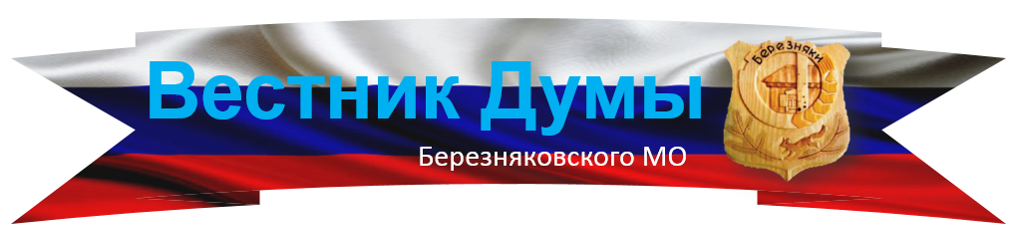 БЕРЕЗНЯКОВСКОГО СЕЛЬСКОГО ПОСЕЛЕНИЯ№ 1 (158) от 31.05.2021г.28.05.2021г. № 220РОССИЙСКАЯ ФЕДЕРАЦИЯИРКУТСКАЯ ОБЛАСТЬНИЖНЕИЛИМСКИЙ МУНИЦИПАЛЬНЫЙ РАЙОНДУМА БЕРЕЗНЯКОВСКОГО СЕЛЬСКОГО ПОСЕЛЕНИЯНИЖНЕИЛИМСКОГО РАЙОНАР Е Ш Е Н И Е«ОБ УТВЕРЖДЕНИИ ОТЧЁТА ОБ ИСПОЛНЕНИИБЮДЖЕТА БЕРЕЗНЯКОВСКОГО МУНИЦИПАЛЬНОГО ОБРАЗОВАНИЯ ЗА 2020 ГОД»Согласно главе 25.1 БК РФ, Положению о бюджетном процессе в Березняковском муниципальном образовании Дума Березняковского сельского поселения Нижнеилимского района РЕШИЛА:1. Утвердить отчёт об исполнении бюджета Березняковского муниципального образования за 2020 год:по доходам в сумме    24 255,2 тыс. рублей,по расходам в сумме 25 363,3 тыс. рублей,с превышением расходов над доходами (дефицит) в сумме 1 108,1 тыс. рублей.2. Утвердить отчет об исполнении бюджета поселения по кодам классификации доходов бюджетов за 2020 год согласно Приложению № 1.3. Утвердить отчёт об исполнении бюджета поселения за 2020 год по разделам и подразделам классификации расходов бюджета согласно Приложению № 2.4. Утвердить отчёт об исполнении бюджета поселения за 2020 год по разделам, подразделам, целевым статьям и группам видов расходов классификации расходов бюджета согласно Приложению № 3.5. Утвердить отчёт об исполнении бюджета поселения за 2020 год по ведомственной структуре классификации расходов бюджета поселения согласно Приложению № 4. 6. Утвердить отчет об исполнении бюджета по источникам внутреннего финансирования дефицита бюджета поселения по кодам классификации источников финансирования дефицитов бюджетов за 2020 год согласно Приложению № 5.7. Утвердить отчёт об исполнении программы муниципальных внутренних заимствований поселения за 2020 год согласно Приложению № 6.  8. Утвердить отчет об исполнении резервного фонда поселения за 2020 год согласно Приложению №7.9.  Данное решение опубликовать в СМИ.Глава Березняковскогомуниципального образования                                            А.П. Ефимова28.05.2021г. № 221РОССЙСКАЯ ФЕДЕРАЦИЯИРКУТСКАЯ ОБЛАСТЬДУМА БЕРЕЗНЯКОВСКОГО МУНИЦИПАЛЬНОГО ОБРАЗОВАНИЯ НИЖНЕИЛИМСКОГО РАЙОНАРЕШЕНИЕ«ОБ УТВЕРЖДЕНИИ «ПОРЯДКА УЧЕТА ПРЕДЛОЖЕНИЙ ГРАЖДАН ПОПРОЕКТУ РЕШЕНИЯ ДУМЫ БЕРЕЗНЯКОВСКОГОСЕЛЬСКОГО ПОСЕЛЕНИЯ «О ВНЕСЕНИИ ИЗМЕНЕНИЙ И ДОПОЛНЕНИЙ В УСТАВБЕРЕЗНЯКОВСКОГО МУНИЦИПАЛЬНОГООБРАЗОВАНИЯ И УЧАСТИЯ ГРАЖДАН В ЕГО ОБСУЖДЕНИИ»В соответствии с Уставом Березняковского муниципального образования, Дума Березняковского сельского поселенияРЕШИЛА:1. Утвердить «Порядок учета предложений граждан по проекту решения Думы Березняковского сельского поселения «О внесении изменений и дополнений в Устав Березняковского муниципального образования и участия граждан в его обсуждении» (прилагается).2. Настоящее решение подлежит официальному опубликованию одновременно с проектом решения Думы Березняковского сельского поселения «О внесении изменений и дополнений в Устав Березняковского муниципального образования» в периодическом издании «Вестник Думы и администрации Березняковского сельского поселения».3. Контроль над исполнением настоящего решения оставляю за собойГлава Березняковского сельского поселения                                   Ефимова А.П.УТВЕРЖДЕНРешением Думы Березняковскогомуниципального образования от 28.05.2021 г. № 221ПОРЯДОК УЧЁТА ПРЕДЛОЖЕНИЙ ГРАЖДАН ПО РЕШЕНИЮ ДУМЫ БЕРЕЗНЯКОВСКОГО СЕЛЬСКОГО ПОСЕЛЕНИЯ «О ВНЕСЕНИИ ИЗМЕНЕНИЙ И ДОПОЛНЕНИЙ В УСТАВ БЕРЕЗНЯКОВСКОГО МУНИЦИПАЛЬНОГО ОБРАЗОВАНИЯ»И УЧАСТИЕ ГРАЖДАН В ЕГО ОБСУЖДЕНИИ1. Предложения по Решению Думы Березняковского сельского поселения «О внесении изменений и дополнений в Устав Березняковского муниципального образования» (далее - решение Думы) принимаются от населения муниципального образования.2. Предложения граждан принимаются в течении 30 дней со дня опубликования решения Думы в средствах массовой информации.3. Предложения по Решению Думы должны быть представлены в следующей форме:Предложения по решению Думы:При желании можно указать:Фамилия, имя, отчество гражданина, год рождения, адрес места жительства, личная подпись и дата.4. Предложения по проекту принимаются: Администрацией Березняковского сельского поселения в рабочие дни с 9.00 до 13.00 и с 14.00 до 17.00 по адресу: п. Березняки, ул. Янгеля, дом 25. Думой Березняковского сельского поселения в рабочие дни с 9.00 до 13.00 и с 14.00 до 17.00 по адресу: п. Березняки, ул. Янгеля, дом 25.Либо могут быть направлены по почте по адресу: 665696 Иркутская область, Нижнеилимский район, п. Березняки, ул. Янгеля, дом 25 с пометкой (Предложения по проекту Устава).5. Поступившие предложения граждан рассматриваются на заседании рабочей группы по учёту и анализу предложений граждан по решению Думы.6. Предложения по Решению Думы, вынесенные с нарушением порядка, срока, и формы, предусмотренных настоящим Порядком, по решению рабочей группы по учету и анализу предложений граждан по решению Думы могут быть оставлены без рассмотрения.7. По итогам рассмотрения каждого предложения рабочая группа по работе над уставом принимает решение о его принятии и внесении соответствующих изменений и дополнений в проект Устава либо об отклонении предложения. Решение рабочей группы по учету и анализу предложений граждан по проекту устава оформляется протоколом.8. Рабочая группа по учету и анализу предложений граждан по проекту Устава представляет в Думу Березняковского сельского поселения проект Устава, доработанный по результатам рассмотрения предложений граждан, вместе с информацией о количестве поступивших предложений по проекту Устава, и результатах их рассмотрения.9. Граждане, направившие предложения по решению Думы, вправе при рассмотрении их предложений участвовать в заседаниях: рабочей группы по учету и анализу предложений граждан по решению Думы; Думы Березняковского сельского поселения10. Информация о результатах рассмотрения предложений граждан по решению Думы подлежит опубликованию в средствах массовой информации в течение 15 дней со дня принятия решения Думы Березняковского сельского поселения «О внесении изменений и дополнений в Устав Березняковского муниципального образования».11. По просьбе граждан, направивших предложения по решению Думы, им сообщается в письменной или устной форме о результатах их предложений в срок, указанный в пункте 10 настоящего Порядка.Глава Березняковскогосельского поселения                                       Ефимова А.П.28.05.2021г. № 221РОССЙСКАЯ ФЕДЕРАЦИЯИРКУТСКАЯ ОБЛАСТЬДУМА БЕРЕЗНЯКОВСКОГО МУНИЦИПАЛЬНОГО ОБРАЗОВАНИЯ НИЖНЕИЛИМСКОГО РАЙОНАРЕШЕНИЕ«ОБ УТВЕРЖДЕНИИ «ПОРЯДКА УЧЕТА ПРЕДЛОЖЕНИЙ ГРАЖДАН ПОПРОЕКТУ РЕШЕНИЯ ДУМЫ БЕРЕЗНЯКОВСКОГО СЕЛЬСКОГО ПОСЕЛЕНИЯ «О ВНЕСЕНИИИЗМЕНЕНИЙ И ДОПОЛНЕНИЙ В УСТАВ БЕРЕЗНЯКОВСКОГО МУНИЦИПАЛЬНОГООБРАЗОВАНИЯ И УЧАСТИЯ ГРАЖДАН В ЕГО ОБСУЖДЕНИИ»В соответствии с Уставом Березняковского муниципального образования, Дума Березняковского сельского поселенияРЕШИЛА:1. Утвердить «Порядок учета предложений граждан по проекту решения Думы Березняковского сельского поселения «О внесении изменений и дополнений в Устав Березняковского муниципального образования и участия граждан в его обсуждении» (прилагается).2. Настоящее решение подлежит официальному опубликованию одновременно с проектом решения Думы Березняковского сельского поселения «О внесении изменений и дополнений в Устав Березняковского муниципального образования» в периодическом издании «Вестник Думы и администрации Березняковского сельского поселения».3. Контроль над исполнением настоящего решения оставляю за собойГлава Березняковского сельского поселения                                   Ефимова А.П.УТВЕРЖДЕНРешением Думы Березняковскогомуниципального образования от 28.05.2021 г. № 221ПОРЯДОК УЧЁТА ПРЕДЛОЖЕНИЙ ГРАЖДАН ПО РЕШЕНИЮ ДУМЫ БЕРЕЗНЯКОВСКОГО СЕЛЬСКОГО ПОСЕЛЕНИЯ «О ВНЕСЕНИИ ИЗМЕНЕНИЙ И ДОПОЛНЕНИЙ В УСТАВ БЕРЕЗНЯКОВСКОГО МУНИЦИПАЛЬНОГО ОБРАЗОВАНИЯ»И УЧАСТИЕ ГРАЖДАН В ЕГО ОБСУЖДЕНИИ1. Предложения по Решению Думы Березняковского сельского поселения «О внесении изменений и дополнений в Устав Березняковского муниципального образования» (далее - решение Думы) принимаются от населения муниципального образования.2. Предложения граждан принимаются в течении 30 дней со дня опубликования решения Думы в средствах массовой информации.3. Предложения по Решению Думы должны быть представлены в следующей форме:Предложения по решению Думы:При желании можно указать:Фамилия, имя, отчество гражданина, год рождения, адрес места жительства, личная подпись и дата.4. Предложения по проекту принимаются: Администрацией Березняковского сельского поселения в рабочие дни с 9.00 до 13.00 и с 14.00 до 17.00 по адресу: п. Березняки, ул. Янгеля, дом 25. Думой Березняковского сельского поселения в рабочие дни с 9.00 до 13.00 и с 14.00 до 17.00 по адресу: п. Березняки, ул. Янгеля, дом 25.Либо могут быть направлены по почте по адресу: 665696 Иркутская область, Нижнеилимский район, п. Березняки, ул. Янгеля, дом 25 с пометкой (Предложения по проекту Устава).5. Поступившие предложения граждан рассматриваются на заседании рабочей группы по учёту и анализу предложений граждан по решению Думы.6. Предложения по Решению Думы, вынесенные с нарушением порядка, срока, и формы, предусмотренных настоящим Порядком, по решению рабочей группы по учету и анализу предложений граждан по решению Думы могут быть оставлены без рассмотрения.7. По итогам рассмотрения каждого предложения рабочая группа по работе над уставом принимает решение о его принятии и внесении соответствующих изменений и дополнений в проект Устава либо об отклонении предложения. Решение рабочей группы по учету и анализу предложений граждан по проекту устава оформляется протоколом.8. Рабочая группа по учету и анализу предложений граждан по проекту Устава представляет в Думу Березняковского сельского поселения проект Устава, доработанный по результатам рассмотрения предложений граждан, вместе с информацией о количестве поступивших предложений по проекту Устава, и результатах их рассмотрения.9. Граждане, направившие предложения по решению Думы, вправе при рассмотрении их предложений участвовать в заседаниях: рабочей группы по учету и анализу предложений граждан по решению Думы; Думы Березняковского сельского поселения10. Информация о результатах рассмотрения предложений граждан по решению Думы подлежит опубликованию в средствах массовой информации в течение 15 дней со дня принятия решения Думы Березняковского сельского поселения «О внесении изменений и дополнений в Устав Березняковского муниципального образования».11. По просьбе граждан, направивших предложения по решению Думы, им сообщается в письменной или устной форме о результатах их предложений в срок, указанный в пункте 10 настоящего Порядка.Глава Березняковскогосельского поселения                                       Ефимова А.П.	ПРОЕКТРОССИЙСКАЯ ФЕДЕРАЦИЯИРКУТСКАЯ ОБЛАСТЬНИЖНЕИЛИМСКИЙ МУНИЦИПАЛЬНЫЙ РАЙОНДУМА БЕРЕЗНЯКОВСКОГО СЕЛЬСКОГО ПОСЕЛЕНИЯР Е Ш Е Н И Е«О ВНЕСЕНИИ ИЗМЕНЕНИЙ И ДОПОЛНЕНИЙВ УСТАВ БЕРЕЗНЯКОВСКОГО МУНИЦИПАЛЬНОГО ОБРАЗОВАНИЯ»В целях приведения Устава Березняковского муниципального образования в соответствие с федеральным и областным законодательством, руководствуясь Федеральным законом «Об общих принципах организации местного самоуправления в Российской Федерации», Дума Березняковского муниципального образованияРЕШИЛА:1. Внести в Устав Березняковского муниципального образования следующие изменения и дополнения:1.1 часть 1 статьи 6 дополнить пунктом 18:«18) Осуществление мероприятий по оказанию помощи лицам, находящимся в состоянии алкогольного, наркотического или иного токсического опьянения.»;1.2 дополнить статьей 12.2 следующего содержания:«Статья 12.2. Инициативные проекты.1. В целях реализации мероприятий, имеющих приоритетное значение для жителей Березняковского сельского поселения, по решению вопросов местного значения или иных вопросов, право решения которых предоставлено органам местного самоуправления, в администрацию Березняковского сельского поселения может быть внесен инициативный проект.2. Порядок определения части территории Березняковского сельского поселения, на которой могут реализовываться инициативные проекты, порядок выдвижения, внесения, обсуждения, рассмотрения инициативных проектов, проведения их конкурсного отбора, порядок формирования и деятельности коллегиального органа (комиссии) по проведению конкурсного отбора инициативных проектов устанавливаются нормативными правовыми актами Думы Березняковского сельского поселения с учетом положений Федерального закона от 06.10.2003 № 131 –ФЗ «Об общих принципах организации местного самоуправления в Российской Федерации».»;1.3 пункт 1 части 7 статьи 27 изложить в следующей редакции.«1) Депутату представительного органа муниципального образования для осуществления своих полномочий на непостоянной основе гарантируется сохранение места работы (должности) на период 6 рабочих дней в месяц;»;1.4 дополнить статьей 45.1 следующего содержания:«Статья 45.1. Финансовое и иное обеспечение реализации инициативных проектов.1. Источником финансового обеспечения реализации инициативных проектов являются предусмотренные решением о местном бюджете бюджетные ассигнования на реализацию инициативных проектов, формируемые в том числе с учетом объемов инициативных платежей и (или) межбюджетных трансфертов из бюджета Иркутской области, предоставленных в целях финансового обеспечения соответствующих расходных обязательств муниципального образования.2. Под инициативными платежами понимаются денежные средства граждан, индивидуальных предпринимателей и образованных в соответствии с законодательством Российской Федерации юридических лиц, уплачиваемые на добровольной основе и зачисляемые в соответствии с Бюджетным кодексом Российской Федерации в местный бюджет в целях реализации конкретных инициативных проектов.3. В случае, если инициативный проект не был реализован, инициативные платежи подлежат возврату лицам (в том числе организациям), осуществившим их перечисление в местный бюджет. В случае образования по итогам реализации инициативного проекта остатка инициативных платежей, не использованных в целях реализации инициативного проекта, указанные платежи подлежат возврату лицам (в том числе организациям), осуществившим их перечисление в местный бюджет.Порядок расчета и возврата сумм инициативных платежей, подлежащих возврату лицам (в том числе организациям), осуществившим их перечисление в местный бюджет, определяется нормативным правовым актом Думы Березняковского сельского поселения.4. Реализация инициативных проектов может обеспечиваться также в форме добровольного имущественного и (или) трудового участия заинтересованных лиц.»2. В порядке, установленном Федеральным законом от 21.07.2005 N2 97-ФЗ «О государственной регистрации Уставов муниципальных образований», предоставить муниципальный правовой акт о внесении изменении в Устав Березняковского муниципального образования на государственную регистрацию в Управление Министерства юстиции Российской Федерации по Иркутской области в течение 15 дней.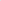 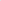 3. Главе Березняковского муниципального образования опубликовать муниципальный правовой акт муниципального образования после государственной регистрации в течение 7 дней и направить в Управление Министерства юстиции Российской Федерации по Иркутской области сведения об источнике и дате официального опубликования муниципального правового акта Березняковского муниципального образования для включения указанных сведений в государственный реестр уставов муниципальных образований Иркутской области в 10-дневный срок.4. Настоящее решение вступает в силу после государственной регистрации и опубликования в «Вестнике».Глава Березняковского сельского поселения                             А.П. ЕфимоваПринят:Решением Думы Березняковскогосельского поселенияот ________ 2021 года № _____УСТАВБЕРЕЗНЯКОВСКОГО МУНИЦИПАЛЬНОГО ОБРАЗОВАНИЯГЛАВА 1. ОБЩИЕ ПОЛОЖЕНИЯСтатья 1. Наименование, статус и территория муниципального образования1. Наименование муниципального образования - Березняковское сельское поселение Нижнеилимского муниципального района Иркутской области. Сокращенное наименование - Березняковское муниципальное образование. Сокращенное наименование может использоваться наравне с наименованием муниципального образования в официальных символах муниципального образования, наименованиях органов местного самоуправления, выборных и иных должностных лиц местного самоуправления, а также в других случаях.Понятия «Поселение», «муниципальное образование», «Березняковское сельское Поселение» далее по тексту настоящего Устава используются в равной мере для обозначения Березняковского муниципального образования.Границы Березняковского муниципального образования и статус его как сельского поселения установлены Законом Иркутской области от 16 декабря 2004 года № 96-оз «О статусе и границах муниципальных образований Нижнеилимского района Иркутской области.{ч.1 ст.1 в редакции Решения Думы от 00.00.2020г. № 000}2. Березняковское муниципальное образование состоит из объединенных общей территорией следующих населенных пунктов: п. Березняки, п. Игирма.3. Административным центром Березняковского муниципального образования является п. Березняки.Статья 2. Структура органов местного самоуправления1. Структуру органов местного самоуправления Березняковского муниципального образования составляют:1) представительный орган поселения – Дума Березняковского муниципального образования (далее – Дума Поселения);2) глава Березняковского муниципального (далее – Глава Поселения или Глава муниципального образования);3) исполнительно-распорядительный орган поселения – администрация Березняковского муниципального образования (далее – администрация Поселения);4) контрольно-счетный орган поселения (далее – контрольно-счетный орган).2. Иные органы, выборные должностные лица местного самоуправления могут предусматриваться в структуре органов местного самоуправления только путем внесения соответствующих изменений в данный Устав.3. Изменения и дополнения, внесённые в настоящий Устав и изменяющие структуру органов местного самоуправления, разграничение полномочий между органами местного самоуправления (за исключением случаев приведения устава муниципального образования в соответствие с федеральными законами, а также изменения полномочий, срока полномочий, порядка избрания выборных должностных лиц местного самоуправления), вступают в силу после истечения срока полномочий представительного органа муниципального образования, принявшего муниципальный правовой акт о внесении изменении указанных изменений и дополнений в настоящий Устав.{ч.3 ст.2 в редакции Решения Думы от 29.04.2019г. № 108}4. Финансовое обеспечение деятельности органов местного самоуправления осуществляется исключительно за счет собственных доходов бюджета Поселения.Статья 3. Муниципальные правовые акты1. Муниципальными правовыми актами являются:1) устав муниципального образования, правовые акты, принятые на местном референдуме;2) нормативные и иные правовые акты Думы Поселения;3) правовые акты Главы Поселения, администрации Поселения, акты контрольно-счетного органа Поселения;2. Устав Березняковского муниципального образования (далее – Устав) и оформленные в виде правовых актов решения, принятые на местном референдуме, являются актами высшей юридической силы в системе муниципальных правовых актов, имеют прямое действие и применяются на всей территории поселения.2.1. Официальным опубликованием муниципального правового акта или соглашения, заключенного между органами местного самоуправления, считается первая публикация его полного текста в периодическом печатном издании «Вестник», распространяемом в Березняковском муниципальном образовании.{ч.2.1 ст.3 введена Решением Думы от 29.04.2019г. № 108}3. Муниципальные нормативные правовые акты, затрагивающие права, свободы и обязанности человека и гражданина устанавливающие правовой статус организаций, учредителем которых выступает муниципальное образование, а также соглашения, заключаемые между органами местного самоуправления, вступают в силу после их официального опубликования в газете «Вестник» или обнародования путем размещение полного текста на срок не менее 30 дней на информационном стенде в администрации и в иных общедоступных местах: библиотека, школы.Остальные муниципальные правовые акты вступают в силу с момента их подписания, если иной порядок вступления их в силу не установлен в самих актах.Муниципальные правовые акты представительных органов местного самоуправления, предусматривающие установление, изменение или отмену местных налогов и сборов, вступают в силу в соответствии с Налоговым кодексом Российской Федерации.{ч.3 ст.3 в редакции Решения Думы от 29.04.2019г. № 108}4. Проекты муниципальных правовых актов Березняковского муниципального образования могут вноситься депутатами Думы Поселения, Главой Поселения, избирательной комиссией, органами территориального общественного самоуправления, инициативными группами граждан, прокурором Нижнеилимского района.Порядок внесения проектов муниципальных правовых актов, перечень и форма прилагаемых к ним документов устанавливается нормативно правовым актом органа местного самоуправления или должностного лица местного самоуправления, на рассмотрение которых вносятся указанные проекты.Статья 4. Официальные символыОфициальными символами Березняковского муниципального образования являются герб и флаг.Описание и порядок использования официальных символов Березняковского муниципального образования устанавливаются решением Думы Поселения.{ст. 5 в редакции Решения Думы от 02.05.2017г. № 196}Статья 5. Вопросы местного значения Поселения{ч.1 ст.5 в редакции Решения Думы от 07.12.2018г. № 82}1. К вопросам местного значения Поселения относятся:1) составление и рассмотрение проекта бюджета поселения, утверждение и исполнение бюджета поселения, осуществление контроля за его исполнением, составление и утверждение отчета об исполнении бюджета поселения;2) установление, изменение и отмена местных налогов и сборов поселения;3) владение, пользование и распоряжение имуществом, находящимся в муниципальной собственности поселения;4) организация в границах поселения электро-, тепло-, газо- и водоснабжения населения, водоотведения, снабжения населения топливом в пределах полномочий, установленных законодательством Российской Федерации;5) дорожная деятельность в отношении автомобильных дорог местного значения в границах населенных пунктов поселения и обеспечение безопасности дорожного движения на них, включая создание и обеспечение функционирования парковок (парковочных мест), осуществление муниципального контроля за сохранностью автомобильных дорог местного значения в границах населенных пунктов поселения, организация дорожного движения, а также осуществление иных полномочий в области использования автомобильных дорог и осуществления дорожной деятельности в соответствии с законодательством Российской Федерации;{п.5 ч.1 ст.5 в редакции Решения Думы от 29.04.2019г. № 108}6) обеспечение проживающих в поселении и нуждающихся в жилых помещениях малоимущих граждан жилыми помещениями, организация строительства и содержания муниципального жилищного фонда, создание условий для жилищного строительства, осуществление муниципального жилищного контроля, а также иных полномочий органов местного самоуправления в соответствии с жилищным законодательством;7) создание условий для предоставления транспортных услуг населению и организация транспортного обслуживания населения в границах поселения;8) участие в профилактике терроризма и экстремизма, а также в минимизации и (или) ликвидации последствий проявлений терроризма и экстремизма в границах поселения;9) участие в предупреждении и ликвидации последствий чрезвычайных ситуаций в границах поселения;10) обеспечение первичных мер пожарной безопасности в границах населенных пунктов поселения;11) создание условий для обеспечения жителей поселения услугами связи, общественного питания, торговли и бытового обслуживания;12) организация библиотечного обслуживания населения, комплектование и обеспечение сохранности библиотечных фондов библиотек поселения;13) создание условий для организации досуга и обеспечения жителей поселения услугами организаций культуры;14) сохранение, использование и популяризация объектов культурного наследия (памятников истории и культуры), находящихся в собственности поселения, охрана объектов культурного наследия (памятников истории и культуры) местного (муниципального) значения, расположенных на территории поселения;15) создание условий для развития местного традиционного народного художественного творчества, участие в сохранении, возрождении и развитии народных художественных промыслов в поселении;16) обеспечение условий для развития на территории поселения физической культуры, школьного спорта и массового спорта, организация проведения официальных физкультурно-оздоровительных и спортивных мероприятий поселения;17) создание условий для массового отдыха жителей поселения и организация обустройства мест массового отдыха населения, включая обеспечение свободного доступа граждан к водным объектам общего пользования и их береговым полосам;18) формирование архивных фондов поселения;19) участие в организации деятельности по накоплению (в том числе раздельному накоплению) и транспортированию твердых коммунальных отходов;{п.19 ч.1 ст.5 в редакции Решения Думы от 29.04.2019г. № 108}20) утверждение правил благоустройства территории поселения, осуществление контроля за их соблюдением, организация благоустройства территории поселения в соответствии с указанными правилами.21)  принятие в соответствии с гражданским законодательством Российской Федерации решения о сносе самовольной постройки, решения о сносе самовольной постройки или ее приведении в соответствие с предельными параметрами разрешенного строительства, реконструкции объектов капитального строительства, установленными правилами землепользования и застройки, документацией по планировке территории, или обязательными требованиями к параметрам объектов капитального строительства, установленными федеральными законами.{п.21 ч.1 ст.5 в редакции Решения Думы от 26.10.2020г. № 183}22) присвоение адресов объектам адресации, изменение, аннулирование адресов, присвоение наименований элементам улично-дорожной сети (за исключением автомобильных дорог федерального значения, автомобильных дорог регионального или межмуниципального значения, местного значения муниципального района), наименований элементам планировочной структуры в границах поселения, изменение, аннулирование таких наименований, размещение информации в государственном адресном реестре;23) организация ритуальных услуг и содержание мест захоронения;24) создание, содержание и организация деятельности аварийно-спасательных служб и (или) аварийно-спасательных формирований на территории поселения;25) осуществление мероприятий по обеспечению безопасности людей на водных объектах, охране их жизни и здоровья;26) содействие в развитии сельскохозяйственного производства, создание условий для развития малого и среднего предпринимательства;27) организация и осуществление мероприятий по работе с детьми и молодежью в поселении;28) оказание поддержки гражданам и их объединениям, участвующим в охране общественного порядка, создание условий для деятельности народных дружин;29) осуществление мер по противодействию коррупции в границах поселения.2. В соответствии с Законом Иркутской области №96-оз к вопросам местного значения сельского Поселения относится:1) организация в границах поселения электро-, тепло, газо- водоснабжения населения, водоотведения, снабжения населения топливом в пределах полномочий, установленных законодательством Российской Федерации;2) дорожная деятельность в отношении автомобильных дорог местного значения в границах населенных пунктов поселения и обеспечение безопасности дорожного движения на них, включая создание и обеспечение функционирования парковок (парковочных мест), осуществление муниципального контроля за сохранностью автомобильных дорог местного значения в границах населенных пунктов поселения, а также осуществление иных полномочий в соответствии с законодательством Российской Федерации;3)  обеспечение проживающих в поселении и нуждающихся в жилых помещениях малоимущих граждан жилыми помещениями, организация строительства и содержание муниципального жилищного фонда, создание условий для жилищного строительства, осуществление муниципального жилищного контроля, а также иных полномочий органов местного самоуправления в соответствии с жилищным законодательством;4) создание условий для предоставления транспортных услуг населению и организация транспортного обслуживания населения в границах поселения;5) участие в профилактике терроризма и экстремизма, а также в минимизации и (или) ликвидации последствий проявлений терроризма и экстремизма в границах поселения;6) участие в предупреждении и ликвидации последствий чрезвычайных ситуаций в границах поселения;7) организация библиотечного обслуживания населения, комплектование и обеспечение сохранности библиотечных фондов библиотек поселения;8) сохранение, использование и популяризация объектов культурного наследия (памятников истории и культуры), находящихся в собственности поселения, охрана объектов культурного наследия (памятников истории и культуры) местного  (муниципального) значения, расположенных на территории поселения;9) создание условий для развития местного традиционного народного художественного творчества, участие в сохранении, возрождении и развитии народных художественных промыслов в поселении;10) создание условий для массового отдыха жителей поселения и организация обустройства мест массового отдыха населения, включая обеспечение свободного доступа граждан к водным объектам общего пользования и их береговым полосам;11) участие в организации деятельности по сбору (в том числе раздельному сбору) и транспортированию твердых коммунальных отходов;{п.12 ч.1 ст.5 исключена в редакции Решения Думы от 26.10.2020г. № 183}13) организация ритуальных услуг и содержание мест захоронения;14) создание, содержание и организация деятельности аварийно-спасательных служб и (или) аварийно-спасательных формирований на территории поселения;15)осуществление мероприятий по обеспечению безопасности людей на водных объектах, охране их жизни и здоровья;16) осуществление мер по противодействию коррупции в границах поселения.Статья 6. Права органов местного самоуправления Поселения на решение вопросов, не отнесённых к вопросам местного значения1. Органы местного самоуправления Поселения имеют право на:1) создание музеев Поселения;2) совершение нотариальных действий, предусмотренных законодательством, в случае отсутствия в Поселении нотариуса;3) участие в осуществлении деятельности по опеке и попечительству;4) создание условий для осуществления деятельности, связанной с реализацией прав местных национально-культурных автономий на территории Поселения;5) оказание содействия национально-культурному развитию народов Российской Федерации и реализации мероприятий в сфере межнациональных отношений на территории Поселения.6) участие в организации и осуществлении мероприятий по мобилизационной подготовке муниципальных предприятий и учреждений, находящихся на территории Поселения;7) создание муниципальной пожарной охраны;8) создание условий для развития туризма;9) оказание поддержки общественным наблюдательным комиссиям, осуществляющим общественный контроль за обеспечением прав человека и содействие лицам, находящимся в местах принудительного содержания;10) оказание поддержки общественным объединениям инвалидов, а также созданным общероссийскими общественными объединениями инвалидов организациям в соответствии с Федеральным законом от 24 ноября 1995 года № 181-ФЗ «О социальной защите инвалидов в Российской Федерации»;{п.11 ч.1 ст.6 утратил силу Решением Думы от 29.04.2019г. № 108}12) предоставление гражданам жилых помещений муниципального жилищного фонда по договорам найма жилых помещений жилищного фонда социального использования в соответствии с жилищным законодательством;13) осуществление деятельности по обращению с животными без владельцев, обитающими на территории поселения;{п.13 ч.1 ст.6 в редакции Решения Думы от 29.04.2019г. № 108}14) осуществление мероприятий в сфере профилактики правонарушений, предусмотренных Федеральным законом «Об основах системы профилактики правонарушений в Российской Федерации»;{п.14 ч.1 ст.6 введен Решением Думы от 28.09.2016г. № 166}15) оказание содействия развитию физической культуры и спорта инвалидов, лиц с ограниченными возможностями здоровья, адаптивной физической культуры и адаптивного спорта.{п.15 ч.1 ст.6 введен Решением Думы от 07.12.2018г. № 82}16) осуществление мероприятий по защите прав потребителей, предусмотренных Законом Российской Федерации от 7 февраля 1992 года № 2300-1 «О защите прав потребителей».{п.16 ч.1 ст.6 введен Решением Думы от 29.04.2019г. № 108}17) Предоставление сотруднику, замещающему должность участкового уполномоченного полиции, и членам его семьи жилого помещения на период замещения сотрудником указанной должности.{п.17 ст.6 введен Решением Думы от 26.10.2020г. № 183}18) Осуществление мероприятий по оказанию помощи лицам, находящимся в состоянии алкогольного, наркотического или иного токсического опьянения.{п.18 ст.6 введен Решением Думы от 00.00.2021г. № 000}2. Органы местного самоуправления поселения вправе решать вопросы, указанные в части 1 настоящей статьи, участвовать в осуществлении иных государственных полномочий (не переданных им в соответствии со статьей 19 Федерального закона № 131-ФЗ), если это участие предусмотрено федеральными законами, а также решать иные вопросы, не отнесенные к компетенции органов местного самоуправления других муниципальных образований, органов государственной власти и не исключенные из их компетенции федеральными законами и законами Иркутской области, за счет доходов местных бюджетов, за исключением межбюджетных трансфертов, предоставленных из бюджетов бюджетной системы Российской Федерации, и поступлений налоговых доходов по дополнительным нормативам отчислений.Статья 7. Полномочия органов местного самоуправления Поселения по решению вопросов местного значения1. В целях решения вопросов местного значения органы местного самоуправления Поселения обладают следующими полномочиями:1) принятие Устава Березняковского муниципального образования и внесение в него изменений и дополнений, издание муниципальных правовых актов;2) установление официальных символов Березняковского муниципального образования;3) создание муниципальных предприятий и учреждений, осуществление финансового обеспечения деятельности муниципальных казенных учреждений и финансового обеспечения выполнения муниципального задания бюджетными и автономными муниципальными учреждениями, а также осуществление закупок товаров, работ, услуг для обеспечения муниципальных нужд;4) установление тарифов на услуги, предоставляемые муниципальными предприятиями и учреждениями и работы, выполняемые муниципальными предприятиями и учреждениями, если иное не предусмотрено федеральными законами;{п.5 ч.1 ст.7 утратил силу Решением Думы от 30.09.2019г. № 131}6) полномочиями по организации теплоснабжения, предусмотренными Федеральным законом «О теплоснабжении»;6.1.) полномочиями в сфере водоснабжения и водоотведения, предусмотренными Федеральным законом «О водоснабжении и водоотведении»;6.2) полномочиями в сфере стратегического планирования, предусмотренными Федеральным законом от 28 июня 2014 года № 172-ФЗ «О стратегическом планировании в Российской Федерации»;{п.6.2 ч.1 ст.7 введен Решением Думы от 29.04.2019г. № 108}7) организационное и материально-техническое обеспечение подготовки и проведения муниципальных выборов, местного референдума, голосования по отзыву Депутата Поселения, Главы Поселения, голосования по вопросам изменения границ Поселения, преобразования Поселения;8) организация сбора статистических показателей, характеризующих состояние экономики и социальной сферы муниципального образования, и предоставление указанных данных органам государственной власти в порядке, установленном Правительством Российской Федерации;{п.8 ч.1 ст.7 в редакции Решения Думы от 29.04.2019г. № 108}8.1) разработка и утверждение программ комплексного развития систем коммунальной инфраструктуры поселения, программ комплексного развития транспортной инфраструктуры поселений, программ комплексного развития социальной инфраструктуры поселений, требования к которым устанавливаются Правительством Российской Федерации;{п. 8.1 ст. 7 в редакции Решения Думы от 01.02.2017г. № 183}9) учреждение печатного средства массовой информации для опубликования муниципальных правовых актов, обсуждения проектов муниципальных правовых актов по вопросам местного значения, доведения до сведения жителей муниципального образования официальной информации о социально-экономическом и культурном развитии муниципального образования, о развитии его общественной инфраструктуры и иной официальной информации;10) осуществление международных и внешнеэкономических связей в соответствии с федеральными законами;11) организация профессионального образования и дополнительного профессионального образования выборных должностных лиц местного самоуправления, членов выборных органов местного самоуправления, депутатов представительных органов муниципальных образований, муниципальных служащих и работников муниципальных учреждений организация подготовки кадров для муниципальной службы в порядке, предусмотренном законодательством Российской Федерации об образовании и законодательством Российской Федерации о муниципальной службе;12) утверждение и реализация муниципальных программ в области энергосбережения и повышения энергетической эффективности, организация проведения энергетического обследования многоквартирных домов, помещения в которых составляют муниципальный жилищный фонд в границах муниципального образования, организация и проведение иных мероприятий, предусмотренных законодательством об энергосбережении и о повышении энергетической эффективности;13) иными полномочиями в соответствии с Федеральным законом № 131-ФЗ, настоящим Уставом.2. Полномочия органов местного самоуправления Поселения, установленные настоящей статьей, осуществляются органами местного самоуправления поселения самостоятельно. Подчиненность органа местного самоуправления Поселения или Главы Поселения органу местного самоуправления или должностному лицу местного самоуправления другого муниципального образования не допускается.Статья 7.1. Осуществление органами местного самоуправления поселения отдельных государственных полномочий1. Полномочия органов местного самоуправления, установленные федеральными законами и законами Иркутской области, по вопросам, не отнесенным в соответствии с Федеральным законом № 131-ФЗ к вопросам местного значения, являются отдельными государственными полномочиями, передаваемыми для осуществления органам местного самоуправления.Наделение органов местного самоуправления отдельными государственными полномочиями Российской Федерации осуществляется федеральными законами и законами Иркутской области, отдельными государственными полномочиями субъектов Российской Федерации - законами Иркутской области. Наделение органов местного самоуправления отдельными государственными полномочиями иными нормативными правовыми актами не допускается.2. Полномочия по осуществлению отдельных государственных полномочий, переданных органам местного самоуправления поселения, возлагаются на органы местного самоуправления поселения.3. Финансовое обеспечение отдельных государственных полномочий, переданных органам местного самоуправления, осуществляется только за счет предоставляемых бюджету поселения субвенций из соответствующих бюджетов.4. Органы местного самоуправления поселения несут ответственность за осуществление отдельных государственных полномочий в пределах, выделенных поселению на эти цели материальных ресурсов и финансовых средств.5. Представительный орган поселения, глава поселения имеют право устанавливать случаи и порядок дополнительного использования собственных материальных ресурсов и финансовых средств для осуществления переданных им отдельных государственных полномочий.6. Органы местного самоуправления и их должностные лица обязаны предоставлять уполномоченным государственным органам документы, связанные с осуществлением отдельных государственных полномочий.7. Органы местного самоуправления поселения вправе участвовать в осуществлении государственных полномочий, не переданных им в соответствии со статьей 19 Федерального закона № 131-ФЗ, в случае принятия представительным органом поселения решения о реализации права на участие в осуществлении указанных полномочий.8. Органы местного самоуправления поселения вправе осуществлять расходы за счет средств бюджета поселения (за исключением финансовых средств, передаваемых местному бюджету на осуществление целевых расходов) на осуществление полномочий, не переданных им в соответствии со статьей 19 Федерального закона № 131-ФЗ, если возможность осуществления таких расходов предусмотрена федеральными законами.9. Органы местного самоуправления поселения вправе устанавливать за счет средств бюджета поселения (за исключением финансовых средств, передаваемых местному бюджету на осуществление целевых расходов) дополнительные меры социальной поддержки и социальной помощи для отдельных категорий граждан вне зависимости от наличия в федеральных законах положений, устанавливающих указанное право.ГЛАВА 2. ФОРМЫ, ПОРЯДОК И ГАРАНТИИ УЧАСТИЯ НАСЕЛЕНИЯ В РЕШЕНИИ ВОПРОСОВ МЕСТНОГО ЗНАЧЕНИЯСтатья 8. Местный референдум1. Местный референдум проводится на всей территории Березняковского муниципального образования в целях решения непосредственно населением вопросов местного значения.В местном референдуме имеют право участвовать граждане Российской Федерации, место жительства которых расположено в границах Березняковского муниципального образования. Граждане Российской Федерации участвуют в местном референдуме на основе всеобщего, равного и прямого волеизъявления при тайном голосовании.2. Решение о назначении местного референдума принимается Думой Поселения:1) по инициативе, выдвинутой гражданами Российской Федерации, имеющими право на участие в местном референдуме;2) по инициативе, выдвинутой избирательными объединениями, иными общественными объединениями, уставы которых предусматривают участие в выборах и (или) референдумах и которые зарегистрированы в порядке и сроки, установленные федеральным законом;3) по инициативе Думы Поселения и Главы Поселения, выдвинутой ими совместно.3. Инициатива проведения местного референдума, выдвинутая гражданами, избирательными объединениями, иными общественными объединениями, указанными в п.2 ч.2 настоящей статьи, оформляется в порядке, установленном  федеральным законом и принимаемым в соответствии с ним законом Иркутской области.4. Условием назначения местного референдума по инициативе граждан, избирательных объединений, иных общественных объединений, указанных в п.2 ч.2 настоящей статьи, является сбор подписей в поддержку  данной инициативы, количество которых устанавливается законом Иркутской области и не может превышать 5 процентов от числа участников референдума, зарегистрированных на территории Поселения в соответствии с федеральным законом.5. В случае признания Думой Поселения вопроса, выносимого на местный референдум, отвечающим требованиям федерального закона, Избирательная комиссия Поселения регистрирует инициативную группу по проведению местного референдума, выдает ей регистрационное свидетельство и сообщает об этом в средства массовой информации.Решение о регистрации инициативной группы по проведению местного референдума принимается в течение пятнадцати дней со дня признания Думой Поселения соответствия вопроса, выносимого на местный референдум, требованиям федерального закона.Решение о регистрации инициативной группы по проведению местного референдума направляется в Избирательную комиссию Иркутской области в течение пяти дней со дня его принятия.Если Дума Поселения признает, что выносимый на местный референдум вопрос не отвечает требованиям федерального закона, Избирательная комиссия Поселения отказывает инициативной группе по проведению местного референдума в регистрации и выдает ей решение комиссии, в котором указываются основания отказа. Данное решение выдается инициативной группе не позднее чем через 3 дня со дня его принятия.Решение о регистрации или об отказе в регистрации инициативной группы по проведению местного референдума может быть обжаловано в порядке, установленном федеральными законами.6. Инициатива проведения референдума, выдвинутая совместно Думой Поселения и Главой Поселения, оформляется правовыми актами Думы Поселения и Главы Поселения.Инициатива Думы Поселения выдвигается группой депутатов Думы в количестве не менее одной трети от установленного уставом Поселения числа депутатов Думы и Главой Поселения.Факт выдвижения инициативы закрепляется в правовом акте Главы местной администрации и правовом акте Думы Поселения. В последнем также определяется порядок проверки Думой Поселения вопроса, предлагаемого для вынесения на местный референдум, на соответствие требованиям, указанным в федеральном законе.Дума Поселения не позднее чем через 5 дней со дня выдвижения указанной совместной инициативы по проведению местного референдума уведомляет об этой инициативе Губернатора Иркутской области, Законодательное Собрание Иркутской области, Избирательную комиссию Иркутской области.Дума Поселения осуществляет проверку соответствия вопроса, предлагаемого для вынесения на местный референдум, требованиям федерального закона в срок не более десяти дней со дня выдвижения инициативы.По результатам проверки Дума Поселения принимает решение о соответствии вопроса, предлагаемого для вынесения на местный референдум, требованиям федерального закона и о назначении местного референдума либо о несоответствии указанного вопроса требованиям закона и об отказе в назначении местного референдума.7. Дума Поселения назначает местный референдум в течение 30 дней со дня поступления в Думу Поселения документов, на основании которых назначается местный референдум.8. Решение, принятое на местном референдуме, подлежит регистрации в администрации Поселения. Указанную регистрацию обеспечивает Глава Поселения путем фиксации принятого на местном референдуме однозначно понимаемого содержания решения на бумажном и машиночитаемом носителях, с присвоением порядкового номера, указанием инициатора проведения местного референдума, даты голосования на местном референдуме и иных необходимых сведений.9. Принятое на местном референдуме решение подлежит обязательному исполнению на территории Поселения и не нуждается в утверждении какими-либо органами государственной власти, их должностными лицами или органами местного самоуправления.Исполнение решения местного референдума обеспечивается органами местного самоуправления Поселения в соответствии с разграничением полномочий между ними, определенным законодательством и настоящим Уставом.10. Если для реализации решения, принятого на местном референдуме, дополнительно требуется принятие (издание) муниципального правового акта, орган местного самоуправления или должностное лицо местного самоуправления, в компетенцию которых входит принятие (издание) указанного акта, обязаны в течение 15 дней со дня вступления в силу решения, принятого на референдуме, определить срок подготовки и (или) принятия соответствующего муниципального правового акта. Указанный срок не может превышать 3 месяца.11. Гарантии прав граждан на участие в местном референдуме, а также порядок подготовки и проведения местного референдума регулируется федеральным и региональным законодательством.12. Итоги голосования и принятое на местном референдуме решение подлежит официальному опубликованию (обнародованию).13. Если решение по вынесенному на местный референдум вопросу не принято, повторное вынесение этого же вопроса или с такой же по смыслу формулировкой на местный референдум допускается через один год со дня официального опубликования результатов местного референдумаСтатья 9. Муниципальные выборы1. Муниципальные выборы проводятся в целях избрания Главы Поселения, депутатов Думы Поселения на основе всеобщего, равного и прямого избирательного права при тайном голосовании.2. Решение о назначении выборов принимается Думой Поселения не ранее чем за 90 дней и не позднее, чем за 80 дней до дня голосования. Решение о назначении выборов подлежит официальному опубликованию в средствах массовой информации не позднее чем через пять дней со дня его принятия. При назначении досрочных выборов сроки, указанные в настоящем пункте, а также сроки осуществления иных избирательных действий могут быть сокращены, но не более чем на одну треть.В случае досрочного прекращения полномочий органов местного самоуправления или депутатов, влекущего за собой неправомочность органа, досрочные выборы должны быть проведены не позднее чем через шесть месяцев со дня такого досрочного прекращения полномочий.3. Днем голосования на выборах в органы местного самоуправления является второе воскресенье сентября года, в котором истекают сроки полномочий органов местного самоуправления или депутатов указанных органов, а если сроки полномочий истекают в год проведения выборов депутатов Государственной Думы Федерального Собрания Российской Федерации очередного созыва, – день голосования на указанных выборах, за исключением случаев, предусмотренных пунктами 4 – 6 статьи 10 Федерального закона от 12.06.2002 № 67-ФЗ «Об основных гарантиях избирательных прав и права на участие в референдуме граждан Российской Федерации».4. Подготовка и проведение муниципальных выборов осуществляются в соответствии с федеральным законом, законами Иркутской области.5. Выборы Главы Поселения, депутатов Думы Поселения проводятся на основе мажоритарной избирательной системы.6. Итоги муниципальных выборов подлежат официальному опубликованию (обнародованию).Статья 10. Голосование по отзыву Главы Поселения, депутата Думы Поселения1. Под отзывом Главы Поселения, депутата Думы Поселения понимается досрочное прекращение полномочий Главы Поселения, депутата Думы Поселения по решению избирателей на основе всеобщего равного и прямого волеизъявления при тайном голосовании.2. Голосование по отзыву Главы Поселения, депутата Думы Поселения проводится по инициативе населения в порядке, установленном федеральным законом и принимаемым в соответствии с ним законом Иркутской области с учетом особенностей, предусмотренных Федеральным законом № 131-ФЗ.3. Основанием отзыва Главы Поселения, депутата Думы Поселения могут служить только его конкретные противоправные решения или действия (бездействие) в случае их подтверждения в судебном порядке.4. Отзываемому Главе Поселения, депутату Думы Поселения обеспечивается возможность дать избирателям объяснения по поводу обстоятельств, выдвигаемых в качестве оснований для отзыва.Форму объяснений отзываемый Глава Поселения, депутат Думы Поселения определяет самостоятельно с учетом требований законодательства.4.1. В случае если все депутатские мандаты или часть депутатских мандатов в представительном органе муниципального образования замещаются депутатами, избранными в составе списков кандидатов, выдвинутых избирательными объединениями, отзыв депутата не применяется.5. Глава Поселения, депутат Думы Поселения считается отозванным, если за отзыв проголосовало не менее половины избирателей, зарегистрированных в муниципальном образовании (избирательном округе).6. Итоги голосования по отзыву Главы Поселения, депутата Думы Поселения подлежат официальному опубликованию (обнародованию).Статья 11. Голосование по вопросам изменения границ поселения, преобразования поселения1. В случаях, предусмотренных Федеральным законом № 131-ФЗ, в целях получения согласия населения при изменении границ поселения, преобразовании поселения проводится голосование по вопросам изменения границ поселения, преобразования поселения.2. Голосование по вопросам изменения границ поселения, преобразования поселения назначается Думой Поселения и проводится в порядке, установленном федеральными законами и Законом Иркутской области от 06.05.2006 № 25-ОЗ «О местных референдумах в Иркутской области», с учетом особенностей, предусмотренных Федеральным законом № 131-ФЗ.3. В поддержку инициативы голосования по вопросам изменения границ поселения, преобразования поселения инициативная группа по проведению голосования по вопросам изменения границ поселения, преобразования поселения, образованная в соответствии с Законом Иркутской области от 06.05.2006 № 25-ОЗ «О местных референдумах в Иркутской области», должна представить в избирательную комиссию поселения подписи избирателей.Количество подписей, которое необходимо собрать в поддержку инициативы голосования по вопросам изменения границ поселения, преобразования поселения, составляет 5 процентов от числа избирателей, зарегистрированных в соответствии с Федеральным законом от 12 июня 2002 года № 67-ФЗ «Об основных гарантиях избирательных прав и права на участие в референдуме граждан Российской Федерации», Законом Иркутской области от 06.05.2006 № 25-ОЗ «О местных референдумах в Иркутской области» на территории соответствующего избирательного округа, расположенного в границах поселения.Количество подписей, которое необходимо собрать в поддержку инициативы голосования по вопросам изменения границ поселения, преобразования поселения не может быть менее 25.4. Подготовку и проведение голосования по вопросам изменения границ поселения, преобразования поселения осуществляет избирательная комиссия Березняковского муниципального образования.5. Голосование по вопросам изменения границ поселения, преобразования поселения считается состоявшимся, если в нем приняло участие более половины жителей поселения или части поселения, обладающих избирательным правом.Согласие населения на изменение границ поселения, преобразования поселения считается полученным, если за указанные изменение, преобразование проголосовало более половины принявших участие в голосовании жителей поселения.6. Итоги голосования по вопросам изменения границ поселения, преобразования поселения и принятые решения подлежат официальному опубликованию или обнародованию.Статья 11.1. Сход граждан.1. В случаях, предусмотренных Федеральным законом № 131-ФЗ, сход граждан может проводиться:1) в населенном пункте по вопросу изменения границ поселения (муниципального района), в состав которого входит указанный населенный пункт, влекущего отнесение территории указанного населенного пункта к территории другого поселения (муниципального района);3) в населенном пункте, входящем в состав поселения, по вопросу введения и использования средств самообложения граждан на территории данного населенного пункта;2. В сельском населенном пункте сход граждан также может проводиться в целях выдвижения кандидатур в состав конкурсной комиссии при проведении конкурса на замещение должности муниципальной службы в случаях, предусмотренных законодательством Российской Федерации о муниципальной службе.3. Сход граждан, предусмотренный настоящей статьей, правомочен при участии в нем более половины обладающих избирательным правом жителей населенного пункта или поселения. Решение схода граждан считается принятым, если за него проголосовало более половины участников схода граждан.{ст. 11.1 в редакции Решения Думы от 00.00.2020г. № 000}Статья 12. Правотворческая инициатива граждан, а также иных субъектов правотворческой инициативы1. Инициативная группа граждан, обладающих избирательным правом, имеет право выступить с правотворческой инициативой в порядке, установленном решением Думы муниципального образования. Минимальная численность инициативной группы граждан устанавливается решением Думы муниципального образования и не может превышать три процента от числа жителей Березняковского муниципального образования, обладающих избирательным правом.2. Проект муниципального правового акта, внесенный в порядке реализации правотворческой инициативы граждан, подлежит обязательному рассмотрению Думой муниципального образования или Главой муниципального образования, к компетенции которых относится принятие такого акта, в течение трех месяцев со дня его внесения.3. Мотивированное решение, принятое по результатам рассмотрения проекта муниципального правового акта, должно быть официально в письменной форме доведено до сведения внесшей его инициативной группы граждан.Статья 12.1. Правотворческая инициатива прокурора.Органы прокуратуры Российской Федерации, Байкальская межрегиональная природоохранная прокуратура, Усть-Илимская межрайонная природоохранная прокуратура, вправе разрабатывать и вносить на рассмотрение органов местного самоуправления проекты муниципальных правовых актов.{ст. 12.1 в редакции Решения Думы от 26.10.2020г. № 183}Статья 12.2. Инициативные проекты.1. В целях реализации мероприятий, имеющих приоритетное значение для жителей Березняковского сельского поселения, по решению вопросов местного значения или иных вопросов, право решения которых предоставлено органам местного самоуправления, в администрацию Березняковского сельского поселения может быть внесен инициативный проект.2. Порядок определения части территории Березняковского сельского поселения, на которой могут реализовываться инициативные проекты, порядок выдвижения, внесения, обсуждения, рассмотрения инициативных проектов, проведения их конкурсного отбора, порядок формирования и деятельности коллегиального органа (комиссии) по проведению конкурсного отбора инициативных проектов устанавливаются нормативными правовыми актами Думы Березняковского сельского поселения с учетом положений Федерального закона от 06.10.2003 № 131 –ФЗ «Об общих принципах организации местного самоуправления в Российской Федерации».{ст. 12.2 в редакции Решения Думы от 00.00.2021г. № 000}Статья 13. Публичные слушания1. Для обсуждения проектов муниципальных правовых актов по вопросам местного значения с участием жителей Поселения Думой Поселения, Главой Поселения могут проводиться публичные слушания.2. Публичные слушания проводятся по инициативе населения, Думы Поселения или Главы Поселения.Публичные слушания, проводимые по инициативе населения или Думы Поселения, назначаются  Думой Поселения, а по инициативе  Главы Поселения –  Главой Поселения.3. На публичные слушания должны выноситься:1) проект Устава Поселения, а также проект решения Думы о внесении изменений и дополнений в Устав Поселения, кроме случаев, когда изменения в Устав  муниципального образования вносятся изменения в форме точного воспроизведения положений Конституцией Российской Федерации, федеральных законов, и законов Иркутской области, в целях приведения данного Устава в соответствие с этими нормативными правовыми актами;{п. 1 ч. 3 ст. 13 в редакции Решения Думы от 02.05.2017г. № 196}2) проект местного бюджета и отчет о его исполнении;2.1) проект стратегии социально-экономического развития муниципального образования;{п.2.1 ч.3 ст.13 введен Решением Думы от 29.04.2019г. № 108}{п.3 ч.3 ст.13 утратил силу Решением Думы от 29.04.2019г. № 108}4) вопросы о преобразовании Поселения, за исключением случаев, если в соответствии со статьей 13 Федерального закона № 131-ФЗ для преобразования муниципального образования требуется получение согласия населения муниципального образования, выраженного путем голосования.{ч.4 ст.13 утратила силу Решением Думы от 29.04.2019г. № 108}{ч.5 ст.13 утратила силу Решением Думы от 29.04.2019г. № 108}6. Порядок организации и проведения публичных слушаний определяется нормативными правовыми актами представительного органа муниципального образования и должен предусматривать заблаговременное оповещение жителей муниципального образования о времени и месте проведения публичных слушаний, заблаговременное ознакомление с проектом муниципального правового акта, другие меры, обеспечивающие участие в публичных слушаниях жителей муниципального образования, опубликование (обнародование) результатов публичных слушаний, включая мотивированное обоснование принятых решений.{ч.6 ст.13 в редакции Решения Думы от 29.04.2019г. № 108}{ч.7 ст.13 утратила силу Решением Думы от 29.04.2019г. № 108}8. По проектам генеральных планов, проектам правил землепользования и застройки, проектам планировки территории, проектам межевания территории, проектам правил благоустройства территорий, проектам, предусматривающим внесение изменений в один из указанных утвержденных документов, проектам решений о предоставлении разрешения на условно разрешенный вид использования земельного участка или объекта капитального строительства, проектам решений о предоставлении разрешения на отклонение от предельных параметров разрешенного строительства, реконструкции объектов капитального строительства, вопросам изменения одного вида разрешенного использования земельных участков и объектов капитального строительства на другой вид такого использования при отсутствии утвержденных правил землепользования и застройки проводятся публичные слушания, порядок организации и проведения которых определяется нормативным правовым актом Думы муниципального образования с учетом положений законодательства о градостроительной деятельности.{ч.8 ст.13 введена Решением Думы от 29.04.2019г. № 108}Статья 14. Собрание граждан1. Для обсуждения вопросов местного значения, информирования населения о деятельности органов местного самоуправления и должностных лиц местного самоуправления, осуществления территориального общественного самоуправления на части территории Поселения могут проводиться собрания граждан.2. Собрание граждан проводится по инициативе населения, Думы Поселения,  Главы Поселения, а также в случаях, предусмотренных уставом территориального общественного самоуправления.Собрание граждан, проводимое по инициативе Думы Поселения или  Главы Поселения, назначается соответственно Думой Поселения или  Главой Поселения.Собрание граждан, проводимое по инициативе населения, назначается  Думой Поселения в порядке, предусмотренном настоящим Уставом для принятия решений Думы Поселения.Порядок назначения и проведения собрания граждан в целях осуществления территориального общественного самоуправления определяется уставом территориального общественного самоуправления.3. Собрание граждан может принимать обращения к органам местного самоуправления и должностным лицам местного самоуправления, а также избирать лиц, уполномоченных представлять собрание граждан во взаимоотношениях с органами местного самоуправления и должностными лицами местного самоуправления.Собрание граждан, проводимое по вопросам, связанным с осуществлением территориального общественного самоуправления, принимает решения по вопросам, отнесенным к его компетенции уставом территориального общественного самоуправления.4. Обращения, принятые собранием граждан, подлежат обязательному рассмотрению органами местного самоуправления и должностными лицами местного самоуправления, к компетенции которых отнесено решение содержащихся в обращениях вопросов, с направлением письменного ответа.5. Порядок назначения и проведения собрания граждан, а также полномочия собрания граждан определяются Федеральным законом № 131-ФЗ, нормативными правовыми актами Думы Поселения, уставом территориального общественного самоуправления.6. Итоги собрания граждан подлежат официальному опубликованию (обнародованию).Статья 15. Конференция граждан (собрание делегатов)1. Конференция (собрание делегатов) может осуществлять полномочия собрания граждан в порядке и в случаях, предусмотренных нормативным правовым актом Думы Поселения, уставом территориального общественного самоуправления.2. Порядок назначения и проведения конференций граждан (собраний делегатов), избрание делегатов определяется нормативными правовыми актами Думы Поселения, уставом территориального общественного самоуправления в соответствии с федеральным законом.3. Итоги конференции граждан (собрания делегатов) подлежат официальному опубликованию или обнародованию.Статья 16. Опрос граждан1. Опрос граждан проводится на всей территории Березняковского муниципального образования или на ее части для выявления мнения населения и его учета при принятии решений органами местного самоуправления и должностными лицами местного самоуправления, а также органами государственной власти.Результаты опроса носят рекомендательный характер.2. В опросе граждан имеют право участвовать жители Березняковского муниципального образования, обладающие избирательным правом.3. Опрос граждан проводится по инициативе:1) Думы Поселения или Главы Поселения – по вопросам местного значения;2) органов государственной власти Иркутской области – для учета мнения граждан при принятии решений об изменении целевого назначения земель Поселения для объектов регионального и межрегионального значения.4. Решение о назначении опроса граждан принимается Думой Поселения. В нормативном правовом акте о назначении опроса устанавливаются: дата и сроки проведения опроса, формулировка вопроса (вопросов), предлагаемого (предлагаемых) при проведении опроса; методика проведения опроса; форма опросного листа; минимальная численность жителей Поселения, участвующих в опросе.5. Информация о проведении опроса доводится до сведения жителей Поселения не менее чем за 10 дней до его проведения через средства массовой информации или иным путем.6. Финансирование мероприятий, связанных с подготовкой и проведением опроса граждан, осуществляется:1) за счет средств местного бюджета – при проведении опроса по инициативе органов местного самоуправления;2) за счет средств областного бюджета – при проведении опроса по инициативе органов государственной власти Иркутской области.7. Порядок назначения и проведения опроса граждан определяется нормативным правовым актом Думы Поселения в соответствии с законом Иркутской области.Статья 17. Обращения граждан в органы местного самоуправления1. Граждане имеют право на коллективные и индивидуальные обращения в органы местного самоуправления Березняковского муниципального образования.2. Обращения граждан подлежат рассмотрению в порядке и сроки, установленные Федеральным законом от 2 мая 2006 года № 59-ФЗ «О порядке рассмотрения обращений граждан Российской Федерации».3. За нарушение порядка и сроков рассмотрения обращений граждан должностные лица местного самоуправления несут ответственность в соответствии с законодательством Российской Федерации.Статья 18. Территориальное общественное самоуправление1. Граждане имеют право на территориальное общественное самоуправление – самоорганизацию граждан по месту их жительства, на части территории поселения для самостоятельного и под свою ответственность осуществления собственных инициатив по вопросам местного значения.2. Территориальное общественное самоуправление осуществляется непосредственно населением посредством проведения собраний и конференций граждан, а также посредством создания органов территориального общественного самоуправления.3. Границы территории, на которой осуществляется территориальное общественное самоуправление, порядок его организации и осуществления, условия и порядок выделения необходимых средств из местного бюджета, а также порядок регистрации устава территориального общественного самоуправления определяется решением Думы Поселения по предложению населения, проживающего на данной территории.Статья 19. Другие формы непосредственного участия населения в осуществлении местного самоуправленияНаряду с предусмотренными федеральными законами и настоящим Уставом формами непосредственного осуществления населением местного самоуправления и участия населения в осуществлении местного самоуправления граждане вправе участвовать в осуществлении местного самоуправления в иных формах, не противоречащих Конституции Российской Федерации, федеральным законам и законам Иркутской области.ГЛАВА 3. ОРГАНЫ И ДОЛЖНОСТНЫЕ ЛИЦА МЕСТНОГО САМОУПРАВЛЕНИЯСтатья 20. Дума Поселения1. Дума Поселения состоит из 10 депутатов, избираемых на муниципальных выборах на основе всеобщего, равного и прямого избирательного права при тайном голосовании.2. Срок полномочий депутатов Думы Поселения составляет 5 лет.3. Дума Поселения может осуществлять свои полномочия в случае избрания не менее двух третей от установленной настоящим Уставом численности депутатов.4. Дума Поселения осуществляет полномочия в коллегиальном порядке.Вновь избранная Дума Поселения собирается на первое заседание в срок, который не может превышать 30 дней со дня избрания Думы Поселения в правомочном составе.Первое заседание вновь избранной Думы Поселения открывает старейший депутат Думы Поселения.5. Заседание Думы Поселения считается правомочным, если на нем присутствует не менее 50 процентов от числа избранных депутатов. Заседание Думы Поселения проводятся не реже одного раза в три месяца.6. Дума Поселения  обладает правами юридического лица7. Организация работы Думы Поселения определяется Регламентом  Думы Поселения в соответствии с законодательством и настоящим Уставом.8. Расходы на обеспечение деятельности Думы Поселения предусматриваются в местном бюджете отдельной строкой в соответствии с классификацией расходов бюджетов Российской Федерации.9. Депутаты Думы Поселения осуществляют свои полномочия не на постоянной основе.Статья 21. Полномочия Думы Поселения1. В соответствии с Федеральным законом № 131-ФЗ в исключительной компетенции Думы Поселения находятся:1) принятие Устава Поселения и внесение в него изменений и дополнений;2) утверждение местного бюджета и отчета о его исполнении;3) установление, изменение и отмена местных налогов и сборов в соответствии с законодательством Российской Федерации о налогах и сборах;Нормативные правовые акты Думы Поселения, предусматривающие установление, изменение и отмену местных налогов и сборов, осуществление расходов из средств местного бюджета, могут быть внесены на рассмотрение Думы Поселения только по инициативе Главы Поселения или при наличии заключения Главы Поселения.4) утверждение стратегии социально-экономического развития муниципального образования;{п.4 ч.1 ст.21 в редакции Решения Думы от 29.04.2019г. № 108}5) определение порядка управления и распоряжения имуществом, находящимся в муниципальной собственности;6) определение порядка принятия решений о создании, реорганизации и ликвидации муниципальных предприятий, а также об установлении тарифов на услуги муниципальных предприятий и учреждений, выполнение работ, за исключением случаев, предусмотренных федеральными законами;7) определение порядка участия Поселения в организациях межмуниципального сотрудничества;8) определение порядка материально-технического и организационного обеспечения деятельности органов местного самоуправления;9) контроль за исполнением органами местного самоуправления и должностными лицами местного самоуправления полномочий по решению вопросов местного значения.10) принятие решения об удалении Главы Поселения в отставку;11) утверждение правил благоустройства территории муниципального образования.{п.11 ч.1 ст.21 введен Решением Думы от 29.04.2019г. № 108}2. К полномочиям Думы Поселения в соответствии с законодательством и в пределах, установленных законодательством, также относятся следующие полномочия:2.1. По вопросам осуществления местного самоуправления:1) определение порядка осуществления правотворческой инициативы граждан, территориального общественного самоуправления, публичных слушаний, собраний граждан, конференций граждан (собраний делегатов), опроса граждан, обращений граждан в органы местного самоуправления;2) назначение муниципальных выборов, голосования на местном референдуме, голосования по вопросам отзыва Главы Поселения, депутата Думы Поселения, изменения границ Поселения, преобразования Поселения, если иное не установлено федеральными законами;2.2. По вопросам взаимодействия с органами местного самоуправления и органами государственной власти:1) утверждение структуры администрации Поселения по представлению Главы Поселения;2) учреждение органов администрации Поселения, обладающих правами юридического лица;3) утверждение положений об органах администрации Поселения, обладающих правами юридического лица;4) заслушивание ежегодных отчетов Главы Поселения  о результатах его деятельности, деятельности администрации Поселения и иных подведомственных  Главе Поселения органов местного самоуправления, в том числе о решении вопросов, поставленных Думой Поселения;5) принятие отставки по собственному желанию Главы Поселения, депутата Думы Поселения, констатация досрочного прекращения полномочий Главы Поселения, депутата Думы Поселения по иным основаниям, предусмотренным Федеральным законом № 131-ФЗ;6) самороспуск Думы Поселения;7) формирование Избирательной комиссии Поселения;8) реализация права законодательной инициативы в Законодательном Собрании Иркутской области;9) направление Главе Поселения для подписания и обнародования  нормативных правовых актов, принятых Думой, касающихся решения вопросов местного значения.2.3. По вопросам внутренней организации своей деятельности:1) принятие Регламента Думы Поселения и определение в нем порядка организации и деятельности Думы Поселения с учетом положений настоящего Устава;2) избрание заместителя председателя  Думы Поселения, председателей постоянных комитетов и комиссий Думы Поселения; формирование и прекращение деятельности органов Думы Поселения;3) рассмотрение обращений депутатов и принятие по ним соответствующих решений;2.4. По вопросам бюджета:1) осуществление контроля за использованием средств местного бюджета и за исполнением соответствующих решений Думы Поселения;2) принятие нормативного правового акта о бюджетном процессе в Поселении;2.5. Иные полномочия:1) установление порядка использования официальной символики Поселения;{п.2 ч.2.5 ст.21 утратил силу Решением Думы от 29.04.2019г. № 108}3) участие в принятии решений по вопросам административно-территориального устройства;4) установление порядка назначения на должность и освобождение от нее руководителей муниципальных предприятий.5) определение порядка передачи отдельных объектов муниципальной собственности и финансовых ресурсов образованным на территории Поселения органам территориального общественного самоуправления;6) определение цели, задач, порядка создания и организации деятельности муниципальной пожарной охраны, порядка ее взаимоотношений с другими видами пожарной охраны.3. Дума Поселения также осуществляет иные полномочия, определенные федеральными законами, Уставом и законами Иркутской области, настоящим Уставом.{ст. 21.1 введена Решением Думы от 02.05.2017г. № 196}21.1 Заместитель председателя Думы Поселения1. Заместитель председателя Думы Поселения избирается тайным голосованием (возможно открытым) из числа депутатов Думы Поселения на первом заседании Думы Поселения на срок полномочий Думы Поселения.2. Выдвижение кандидатуры (кандидатур) заместителя председателя Думы Поселения производится депутатами Думы Поселения (в том числе путем самовыдвижения), главой поселения.3. Избранным заместителем председателя Думы Поселения тот кандидат, который получил более половины голосов от установленного настоящим Уставом числа депутатов Думы Поселения.Если кандидат не набрал требуемого для избрания числа голосов, то выдвигается другая кандидатура (выдвигаются другие кандидатуры), и процедура избрания повторяется.4. Заместитель председателя Думы Поселения вправе возглавлять постоянный комитет или комиссию Думы Поселения.5. Заместитель председателя Думы осуществляет полномочия председателя Думы в случае временного отсутствия Главы Поселения. В случае отсутствия заместителя председателя Думы Поселения при временном отсутствии Главы Поселения полномочия председателя Думы Поселения исполняет один из председателей постоянных комитетов Думы Поселения по поручению заместителя председателя Думы Поселения.Статья 22. Организация деятельности Думы Поселения1. Организацию деятельности Думы Поселения осуществляет Глава Поселения.2. Обеспечение деятельности Думы Поселения осуществляет администрация Поселения, которая осуществляет организационное, информационное, правовое, кадровое, материально-техническое обеспечение деятельности Думы Поселения, а также иные функции в соответствии с Регламентом  Думы Поселения.3. К организационным формам деятельности Думы Поселения относятся заседания Думы Поселения, депутатские слушания и формы реализации контрольных полномочий Думы Поселения.4. Основной организационной формой деятельности Думы Поселения являются заседания, которые проводятся не реже одного раза в три месяца.Заседания Думы созываются Главой Поселения.5. В случае необходимости проводятся внеочередные заседания по инициативе:1) Главы Поселения;2) не менее одной трети от числа депутатов Думы Поселения;3) не менее одного процента жителей Поселения, обладающих избирательным правом.Инициатор проведения внеочередного заседания Думы Поселения представляет Главе Поселения письменное заявление с перечнем предлагаемых к рассмотрению вопросов и иных необходимых документов.6. Глава Поселения вправе участвовать в заседаниях Думы Поселения, вносить предложения и замечания по повестке дня, пользоваться правом внеочередного выступления, пользоваться иными правами, предусмотренными Регламентом Думы Поселения.Предложения Главы Поселения, предлагаемые им проекты правовых актов, его заявления и обращения соответственно принимаются к обсуждению, рассматриваются, заслушиваются в первоочередном порядке.Статья 23. Органы Думы Поселения1. Для организации деятельности Думы Поселения, обеспечения осуществления своих представительных, контрольных и иных функций и полномочий Дума Поселения создает из состава депутатов органы Думы Поселения.2. Органами Думы Поселения являются постоянные и временные комитеты и комиссии, временные рабочие группы.3. Постоянные комитеты являются основными органами Думы Поселения.Обязательным является образование постоянных комитетов, осуществляющих подготовку к рассмотрению Думой Поселения вопросов:1) местного бюджета;2) экономики Поселения,  хозяйства и муниципальной собственности;3) социальной политики.4. Перечень вопросов, подготовку которых осуществляют органы Думы Поселения, перечень, порядок формирования, структура, и организация работы органов  Думы Поселения определяются Регламентом Думы Поселения.5. Комиссия по мандатам, регламенту и депутатской этике избирается из числа депутатов на первом заседании Думы Поселения и осуществляет свои полномочия в соответствии с Регламентом  Думы Поселения.6. Комиссия по мандатам, регламенту и депутатской этике осуществляет уведомительную регистрацию фракций, в которые депутаты  Думы вправе объединяться по партийной принадлежности или иным политическим интересам. Порядок создания и деятельности фракций, порядок работы фракций в органах  Думы Поселения определяется в соответствии с действующим законодательством и Регламентом Думы Поселения.Статья 24. Реализация Думой Поселения контрольных функций1. Дума Поселения осуществляет в установленном законодательством порядке контроль за деятельностью депутатов Думы Поселения, иных органов местного самоуправления и их должностных лиц.Контроль осуществляется Думой Поселения непосредственно.2. С целью обеспечения осуществления контрольных функций Дума Поселения вправе образовывать временные комиссии и рабочие группы с привлечением к их работе в установленном законодательством порядке специалистов соответствующего профиля.3.  Дума Поселения может осуществлять контроль за деятельностью депутатов Думы Поселения, иных органов местного самоуправления, их должностных лиц в формах:1) направления депутатских запросов и обращений;2) заслушивания информации, отчетов в порядке, установленном законодательством и настоящим Уставом;3) в иных формах, предусмотренных законодательством.4. Порядок осуществления Думой Поселения контрольных функций устанавливается Регламентом Думы Поселения в соответствии с законодательством.Статья 25. Правовые акты Думы Поселения1. Дума Поселения по вопросам, отнесенным к ее компетенции федеральными законами, законами Иркутской области, настоящим Уставом, принимает решения, устанавливающие правила, обязательные для исполнения на территории Березняковского муниципального образования, решение об удалении Главы поселения в отставку, а также решения по вопросам организации деятельности Думы Поселения, и по иным вопросам, отнесенным к ее компетенции федеральными законами, законами Иркутской области, настоящим Уставом.Решения Думы Поселения, устанавливающие правила, обязательные для исполнения на территории поселения, принимаются большинством голосов от установленной численности депутатов представительного органа поселения, если иное не установлено Федеральным законом №131-ФЗ.Дума Поселения принимает решения на своих заседаниях в порядке, установленном Думой Поселения и настоящим Уставом.2. Нормативные правовые акты Думы Поселения, предусматривающие установление, изменение и отмену местных налогов и сборов, осуществление расходов из средств местного бюджета, могут быть внесены на рассмотрение Думы Поселения только по инициативе главы администрации или при наличии его заключения.3. Нормативный правовой акт, принятый Думой Поселения, направляется главе поселения для подписания и опубликования или обнародования в течение 10 дней.Если Глава муниципального образования отклонит нормативный правовой акт, он вновь рассматривается Думой Поселения. Если при повторном рассмотрении указанный нормативный правовой акт будет одобрен в ранее принятой редакции большинством не менее двух третей от установленной численности депутатов Думы Поселения, он подлежит подписанию Главой муниципального образования в течение семи дней и обнародованию.4. Решение Думы Поселения по вопросам организации деятельности Думы Поселения принимается большинством голосов от числа депутатов присутствующих на заседании Думы Поселения и вступает в силу с момента принятия решения, если иной порядок вступления в силу не установлен в самом акте.5. Решение Думы Поселения о самороспуске принимается большинством голосов от установленного числа депутатов Думы Поселения.Статья 26. Прекращение полномочий Думы Поселения1. Полномочия Думы Поселения могут быть прекращены досрочно в порядке и по основаниям, которые предусмотрены статьей 73 Федерального закона № 131-ФЗ. Полномочия Думы Поселения также прекращаются в случае:1) принятия Думой Поселения решения о самороспуске. Решение о самороспуске принимается при условии, если за самороспуск проголосовало не менее двух третей от установленного настоящим Уставом числа депутатов Думы Поселения;2) вступления в силу решения суда Иркутской области о неправомочности данного состава депутатов Думы Поселения, в том числе в связи со сложением депутатами своих полномочий;3) преобразования Поселения, осуществляемого в соответствии с Федеральным законом № 131-ФЗ, а также в случае упразднения Поселения;4) утраты Поселением статуса муниципального образования в связи с его объединением с городским округом;5) увеличения численности избирателей Поселения более чем на 25 процентов, произошедшего вследствие изменения границ Поселения или объединения Поселения с городским округом.6) нарушения срока издания муниципального правового акта, требуемого для реализации решения, принятого путем прямого волеизъявления граждан, в соответствии ч. 3 ст. 42 Устава.2. Досрочное прекращение полномочий Думы Поселения влечет досрочное прекращение полномочий ее депутатов.В случае досрочного прекращения полномочий Думы Поселения или досрочного прекращения полномочий депутатов Думы Поселения, влекущего за собой неправомочность Думы Поселения, муниципальные выборы назначаются и проводятся в установленные законодательством сроки.Статья 27. Депутат Думы Поселения, гарантии и права при осуществлении полномочий депутата1. В своей деятельности депутат Думы Поселения руководствуется Конституцией Российской Федерации, федеральными законами, Уставом Иркутской области, законами Иркутской области, настоящим Уставом.2. Депутату Думы Поселения гарантируется самостоятельное осуществление своей деятельности в пределах полномочий, установленных  настоящим Уставом и иными муниципальными правовыми актами в соответствии с федеральными законами, Уставом Иркутской области и законами Иркутской области.3. Неправомерное воздействие на депутата Думы Поселения, членов его семьи и других родственников с целью воспрепятствовать исполнению его полномочий, оскорбление, клевета влекут за собой ответственность в соответствии с федеральными законами.4. Гарантии прав депутата при привлечении его к уголовной или административной ответственности, задержании, аресте, обыске, допросе, совершении в отношении его иных уголовно-процессуальных и административно-процессуальных действий, а также  при проведении оперативно-розыскных мероприятий в отношении депутата, занимаемого им жилого и (или) служебного помещения, его багажа, личного и служебного транспортного средства, переписки, используемого средства связи, принадлежащих документов устанавливаются федеральными законами.5. Гарантии осуществления полномочий депутата Думы Поселения устанавливаются в целях обеспечения условий для эффективного и беспрепятственного осуществления его полномочий. Депутат Думы Поселения не вправе пользоваться установленными гарантиями в ущерб авторитету другого депутата, Думы Поселения и иных органов местного самоуправления.6. Гарантии осуществления полномочий депутат Думы Поселения не может использовать в целях, противоречащих интересам Поселения и его жителей.7. Гарантии Депутата Думы по участию в решении вопросов местного значения:1) Депутату представительного органа муниципального образования для осуществления своих полномочий на непостоянной основе гарантируется сохранение места работы (должности) на период 6 рабочих дней в месяц.{п.1 ч.7 ст.27 в редакции Решения Думы от 00.00.2021г. № 000}2) возмещение расходов, связанных с осуществлением полномочий депутата;3) заблаговременное в письменной форме оповещение о дате, времени и месте проведения заседаний Думы, о выносимых на ее рассмотрение вопросах, а также участие в заседаниях Думы в порядке, определенном настоящим Уставом и иными муниципальными правовыми актами;4) личное участие в заседаниях выборного органа местного самоуправления, непосредственно через процедуру голосования участие в принятии решений Думы Поселения с правом решающего голоса.8. Депутату Думы Поселения при осуществлении его полномочий в Думе гарантируется право:1) предлагать вопросы для рассмотрения на заседании Думы;2) вносить предложения и замечания по повестке дня, по порядку рассмотрения и существу обсуждаемых вопросов, поправки к проектам решений Думы, вносить проекты решений для рассмотрения на заседаниях Думы.Проекты и поправки, внесенные в установленном порядке депутатом Думы, подлежат обязательному рассмотрению Думой Поселения, и по ним проводится голосование;3) избирать и быть избранным в руководящие органы Думы Поселения, комитеты, комиссии или иные органы, формируемые Думой Поселения, и принимать участие в их работе; выражать особое мнение в письменной форме в случае несогласия с решением Думы по проекту решения или иным вопросам, которое подлежит обязательному оглашению на заседании Думы при рассмотрении соответствующего вопроса;4) высказывать мнение по персональному составу формируемых органов и по кандидатурам избираемых (назначаемых с согласия) должностных лиц;5) участвовать в обсуждениях, задавать вопросы докладчикам и председательствующему на заседании, требовать ответов на них и давать оценку ответам, выступать с обоснованием своих предложений и по мотивам голосования, давать справки;6) вносить предложения о заслушивании на заседании Думы Поселения внеочередного отчета или информации должностных лиц, возглавляющих органы, подконтрольные и (или) подотчетные Думе Поселения;7) обращаться с запросом;8) оглашать обращения граждан, имеющие, по его мнению, общественное значение;9) знакомиться с текстами своих выступлений в протоколах заседаний выборного органа местного самоуправления;10) требовать включения в протокол заседания текста своего выступления, не оглашенного в связи с прекращением прений.9. Депутат Думы Поселения наделяется правом инициативы по внесению в соответствующий орган местного самоуправления проектов муниципальных правовых актов, которое гарантируется обязательной процедурой их рассмотрения соответствующим органом.10. Депутат Думы Поселения в целях осуществления его полномочий наделяется правом:1) истребовать информацию от органов и должностных лиц местного самоуправления, должностных лиц муниципальных органов, муниципальных учреждений и муниципальных унитарных предприятий;2) направлять органам и должностным лицам местного самоуправления, должностным лицам муниципальных органов, муниципальных учреждений и муниципальных унитарных предприятий обращения для принятия решений и (или) совершения иных действий в соответствии с их компетенцией и требовать ответа о результатах их рассмотрения;3) инициировать проведение отчетов органов и должностных лиц местного самоуправления, должностных лиц муниципальных органов, муниципальных учреждений и муниципальных унитарных предприятий;4) инициировать проведение депутатских проверок (расследований), депутатских слушаний и принимать в них участие;5) обращаться в государственные органы, органы местного самоуправления в соответствии с их компетенцией с предложением о проведении проверки правомерности решений и (или) действий (бездействия) органов и должностных лиц местного самоуправления, должностных лиц муниципальных органов, муниципальных учреждений и муниципальных унитарных предприятий;6) инициировать вопрос о привлечении должностных лиц местного самоуправления, должностных лиц муниципальных органов, муниципальных учреждений и муниципальных унитарных предприятий к ответственности в порядке, установленном федеральными законами, настоящим Уставом и иными муниципальными правовыми актами;7) присутствовать на заседаниях органов местного самоуправления и иных муниципальных органов Поселения;8) беспрепятственно посещать мероприятия, организуемые и проводимые органами местного самоуправления и иными муниципальными органами Поселения;9) беспрепятственно посещать органы государственной власти области, иные государственные органы области, органы местного самоуправления и иные муниципальные органы, областные государственные и муниципальные унитарные предприятия и учреждения, пользоваться правом на беспрепятственный прием их руководителями, правом на ознакомление в установленном порядке с документами этих учреждений, предприятий, за исключением тех, которые содержат коммерческую и иную информацию, охраняемую в соответствии с федеральными законами.11. В целях организации личного приема граждан депутату Думы обеспечивается:1) предоставление на безвозмездной основе помещений, находящихся в муниципальной собственности либо закрепленных за муниципальными учреждениями, муниципальными унитарными предприятиями;2) информирование о графике проведения приема граждан;3) привлечение помощников, а также специалистов органов местного самоуправления для получения квалифицированных консультаций по обращениям;4) доступ к правовой и иной информации, необходимой для рассмотрения обращений граждан.Порядок организации и обеспечения условий проведения выборным лицом местного самоуправления личного приема граждан определяется муниципальными правовыми актами.12. Депутату Думы Поселения в целях реализации полномочий гарантируется право на обращение:1) к Главе Поселения и иным выборным лицам местного самоуправления;2) муниципальным органам и должностным лицам;3) руководителям муниципальных учреждений, муниципальных унитарных предприятий;4) должностным лицам органов государственной власти Иркутской области, иных государственных органов Иркутской области;5) к руководителям организаций, осуществляющих свою деятельность на территории муниципального образования;6) к иным должностным лицами органам, в чью компетенцию входит рассмотрение и принятие решение по вопросам местного значения или связанным с реализацией выборным лицом местного самоуправления его полномочий.Должностные лица, к которым направлены обращения Думы Поселения обязаны дать ответ на указанные обращения или представить запрашиваемые документы в течение одного месяца со дня их поступления, если иное не установлено законодательством.Обращение депутата Думы к государственным органам, органам местного самоуправления, руководителям общественных объединений, организаций всех форм собственности, расположенных на территории муниципального образования, по вопросам, входящим в компетенцию Думы Поселения; по решению Думы Поселения может быть признано депутатским запросом.Ответ на депутатский запрос представляется в письменной форме не позднее пятнадцати дней со дня его поступления, если иное не установлено законодательством, и оглашается на заседании Думы Поселения.Обращение Депутата Поселения с вопросом к Главе Поселения, иным должностным лицам муниципальных органов на заседании Думы Поселения осуществляется в порядке, определенном муниципальным правовым актом.13. Депутат Думы Поселения в связи с осуществлением его полномочий имеет право на безотлагательный прием Главой Поселения, иными должностными лицами органов местного самоуправления и иных муниципальных органов, муниципальными служащими Поселения, руководителями муниципальных унитарных предприятий и учреждений, иных организаций, расположенных на территории Поселения, в установленном порядке.14. Депутат Думы Поселения обеспечивается текстами правовых актов, принятыми органами местного самоуправления и должностными лицами местного самоуправления, должностными лицами муниципальных органов, а также другими информационными и справочными документами и материалами.Государственные органы, органы местного самоуправления, общественные органы и объединения, организации представляют депутату Думы Поселения по вопросам, связанным с осуществлением его полномочий, необходимые информацию и документы.Порядок реализации гарантий по осуществлению депутатом Думы Поселения права на получение информации определятся муниципальными правовыми актами в соответствии с федеральными законами.15. Депутату Думы Поселения обеспечивается право на информирование о своей деятельности посредством:1) доведения до сведения граждан информации о его работе;2) предоставления возможности разместить информацию о своей деятельности в муниципальных средствах массовой информации;3) предоставления возможности участия в мероприятиях, проводимых органами местного самоуправления и иными муниципальными органами.16. Депутату Думы Поселения обеспечиваются условия  для обнародования отчета  о его деятельности посредством:1) выступления с отчетом в муниципальных средствах массовой информации в порядке, определенном муниципальным правовым актом;2) выступления с отчетом на собраниях граждан;3) отчетного выступления на заседании Думы Поселения.17. Депутату Думы Поселения для осуществления его полномочий предоставляется право пользоваться средствами связи органов местного самоуправления, муниципальных органов в порядке, установленном муниципальными правовыми актами.18. Финансирование гарантий осуществления полномочий депутата Думы Поселения осуществляется за счет средств муниципального бюджета Поселения.19. Ограничения, связанные со статусом депутата Думы Поселения, определяются федеральными законами.{ч.19.1 ст.27 в редакции Решения Думы от 28.09.2016г. № 166}19.1 Депутат должен соблюдать ограничения, запреты, исполнять обязанности, которые установлены Федеральным законом от 25 декабря 2008 года № 273-ФЗ «О противодействии коррупции» и другими федеральными законами. Полномочия депутата прекращаются досрочно в случае несоблюдения ограничений, запретов, неисполнения обязанностей, установленных Федеральным законом от 25 декабря 2008 года № 273-ФЗ «О противодействии коррупции», Федеральным законом от 3 декабря 2012 года № 230-ФЗ «О контроле за соответствием расходов лиц, замещающих государственные должности, и иных лиц их доходам».20. Правила депутатской этики определяются Регламентом Думы Поселения.Статья 28. Срок полномочий депутата Думы Поселения и основания прекращения депутатской деятельности1. Срок полномочий депутата Думы Поселения равен сроку полномочий Думы Поселения и составляет 5 лет.Полномочия депутата начинаются со дня его избрания и прекращаются со дня начала работы Думы нового созыва.Депутат Думы Поселения не может одновременно исполнять полномочия депутата Думы иного муниципального образования.2. Полномочия депутата прекращаются досрочно в случаях:1) смерти;2) отставки по собственному желанию;3) признания судом недееспособным или ограниченно дееспособным;4) признания судом безвестно отсутствующим или объявления умершим;5) вступления в отношении его в законную силу обвинительного приговора суда;6) выезда за пределы Российской Федерации на постоянное место жительства;7) прекращения гражданства Российской Федерации, прекращения гражданства иностранного государства – участника международного договора Российской Федерации, в соответствии с которым иностранный гражданин имеет право быть избранным в органы местного самоуправления, приобретения им гражданства иностранного государства либо получения им вида на жительство или иного документа, подтверждающего право на постоянное проживание гражданина Российской федерации на территории иного государства, не являющегося участником международного договора Российской Федерации, в соответствии с которым гражданин Российской Федерации, имеющий гражданство иностранного государства, имеет право быть избранным в органы местного самоуправления;8) отзыва избирателями;9) досрочного прекращения полномочий Думы Поселения;10) призыва на военную службу или направления на заменяющую ее альтернативную гражданскую службу.11) в иных случаях, установленных Федеральным законом № 131-ФЗ и иными федеральными законами.3. Досрочное прекращение полномочий депутата наступает со дня принятия Думой Поселения соответствующего решения, либо со дня вступления в силу соответствующего судебного акта, либо со дня вступления в силу закона о досрочном прекращении полномочий Думы Поселения.1) Решение Думы Поселения о досрочном прекращении полномочий депутата Думы Поселения принимается не позднее чем через 30 дней со дня появления основания для досрочного прекращения полномочий, а если это основание появилось в период между сессиями Думы Поселения, то не позднее чем через три месяца со дня появления такого основания.Статья 29. Глава Поселения1. Глава Поселения является высшим должностным лицом Поселения и наделяется в соответствии с Федеральным законом № 131-ФЗ собственными полномочиями по решению вопросов местного значения.2. Глава Поселения избирается на муниципальных выборах на основе всеобщего равного и прямого избирательного права при тайном голосовании сроком на 5 лет.3. Глава Поселения возглавляет администрацию Поселения и исполняет полномочия председателя Думы Поселения.4. Глава муниципального образования должен соблюдать ограничения, запреты, исполнять обязанности, которые установлены Федеральным законом от 25 декабря 2008 года № 273-ФЗ «О противодействии коррупции», Федеральным законом от 3 декабря 2012 года № 230-ФЗ «О контроле за соответствием расходов лиц, замещающих государственные должности, и иных лиц их доходам», Федеральным законом от 7 мая 2013 года № 79-ФЗ «О запрете отдельным категориям лиц открывать и иметь счета (вклады), хранить наличные денежные средства и ценности в иностранных банках, расположенных за пределами территории Российской Федерации, владеть и (или) пользоваться иностранными финансовыми инструментами».{ч.4 ст. 29 в редакции Решения Думы от 01.02.2017г. № 183; в редакции Решения Думы от 29.04.2019г. № 108}5. Глава Поселения в своей деятельности подконтролен и подотчётен населению и Думе Поселения.6. Глава Поселения представляет Думе Поселения ежегодные отчеты о результатах своей деятельности, о результатах деятельности местной администрации и иных подведомственных ему органов местного самоуправления, в том числе о решении вопросов, поставленных Думой Поселения.7. Ежегодно не позднее чем через 3 месяца после окончания соответствующего календарного года Глава Поселения отчитывается перед населением Поселения. Отчет Главы Поселения подлежит опубликованию в установленном порядке. В указанном отчете отражаются:1) итоги деятельности органов местного самоуправления Поселения за соответствующий календарный год;2) перспективные планы социально-экономического развития Поселения на очередной календарный год;3) информация об обеспечении органами местного самоуправления Поселения прав жителей Поселения в сфере занятости, образования, культуры, здравоохранения и иных по усмотрению Главы Поселения.Статья 30. Полномочия Главы Поселения1. Глава Поселения как Глава муниципального образования:1) представляет Поселение в отношениях с органами местного самоуправления других муниципальных образований, органами государственной власти, гражданами и организациями, без доверенности действует от имени Поселения;2) подписывает и обнародует в порядке, установленном настоящим Уставом, нормативные правовые акты, принятые Думой Поселения;3) издает в пределах своих полномочий правовые акты;4) вправе требовать созыва внеочередного заседания Думы Поселения;5) обеспечивает осуществление органами местного самоуправления полномочий по решению вопросов местного значения и отдельных государственных полномочий, переданных органам местного самоуправления федеральными законами и законами Иркутской области;6) осуществляет иные полномочия, закрепленные за ним законодательством и настоящим Уставом.{ч. 1.1 ст. 30 утратила силу Решением Думы от 01.02.2017г. № 183}2. Глава Поселения как Глава администрации Поселения:1) руководит деятельностью администрации Поселения, организует и обеспечивает исполнение полномочий администрации Поселения по решению вопросов местного значения;2) организует и обеспечивает исполнение отдельных полномочий, переданных администрации  Поселения органами местного самоуправления Нижнеилимского районного муниципального образования в соответствии с заключаемыми соглашениями;3) приобретает и осуществляет имущественные и иные права и обязанности от имени Поселения, выступает в суде без доверенности от имени Поселения;4) представляет администрацию Поселения в отношениях с органами местного самоуправления других муниципальных образований, органами государственной власти, гражданами и организациями;5) в пределах своих полномочий, установленных федеральными законами, законами Иркутской области, настоящим Уставом, нормативными правовыми актами Думы Поселения, издает постановления администрации Поселения по вопросам местного значения и вопросам, связанным с осуществлением отдельных государственных полномочий, переданных органам местного самоуправления федеральными законами и законами Иркутской области, а также распоряжения администрации Поселения по вопросам организации работы местной администрации.6) разрабатывает структуру администрации Поселения и представляет её на утверждение Думе Поселения;7) утверждает положения об органах администрации Поселения, не наделенных правами юридического лица;8) назначает и освобождает от должности муниципальных служащих администрации Поселения, определяет их полномочия;9) организует прием граждан;10) принимает ненормативные правовые акты о привлечении граждан к выполнению на добровольной основе социально значимых для Поселения работ (в том числе дежурств) в целях решения вопросов местного значения в соответствии с настоящим Уставом;11) организует выполнение решений Думы Поселения в рамках своих полномочий;12) представляет на рассмотрение и утверждение Думы Поселения проект местного бюджета и отчёт о его исполнении, в соответствии с решениями Думы Поселения распоряжается средствами местного бюджета;13) запрашивает в установленном порядке от организаций, расположенных на территории Поселения, сведения, необходимые для анализа социально – экономического развития муниципального образования;  14) ежегодно отчитывается перед  Думой о социально-экономическом положении Поселения;15) в порядке, установленном решениями Думы Поселения, издаёт правовые акты по управлению и распоряжению объектами муниципальной собственности, о создании, реорганизации, ликвидации муниципальных предприятий, назначает и освобождает от должности руководителей муниципальных организаций;16) осуществляет контроль по исполнению собственных правовых актов, организует проверку деятельности должностных лиц администрации Поселения и руководителей муниципальных предприятий и учреждений;17) решает иные вопросы в соответствии с законодательством, настоящим Уставом и решениями Думы Поселения.{ч. 2.1 ст. 30 утратила силу Решением Думы от 01.02.2017г. № 183}3. Глава Поселения как председатель Думы Поселения:1) председательствует на заседаниях Думы Поселения, созывает очередные заседания Думы Поселения, заблаговременно доводит до сведения депутатов время и место проведения заседаний, а также проект повестки дня;2) представляет Думу Поселения в отношениях с иными органами местного самоуправления Поселения, органами государственной власти, гражданами и организациями, без доверенности действует от имени Думы Поселения;3) в пределах своих полномочий, установленных настоящим уставом и решениями Думы Поселения, издает постановления и распоряжения по вопросам организации деятельности Думы Поселения;4) в установленном законодательством порядке распоряжается денежными средствами, предусмотренными в бюджете на осуществление деятельности Думы Поселения;5) подписывает от имени Думы Поселения заявления в суды, выдает доверенности;6) подписывает протоколы заседаний Думы Поселения и другие документы в соответствии с действующим законодательством, настоящим Уставом, муниципальными правовыми актами;7) осуществляет иные полномочия в соответствии с законодательством, настоящим Уставом и муниципальными правовыми актами.4. В период временного отсутствия Главы Поселения (очередной отпуск, командировка, болезнь) обязанности Главы Поселения исполняет  заместитель  Главы администрации Поселения. В случае отсутствия заместителя Главы Поселения исполнение обязанностей Главы Поселения возлагается на муниципального служащего администрации Поселения распоряжением Главы Поселения.Статья 31. Вступление в должность Главы Поселения1. Полномочия Главы Поселения  начинаются со дня его вступления в должность и прекращаются в день вступления в должность вновь избранного Главы Поселения.2. Главе Поселения выдается удостоверение об избрании Главой Поселения.3. Официальное вступление в должность Главы Поселения производится не позднее 15 дней с момента официального опубликования итогов муниципальных выборов.4. Вступая в должность, Глава Поселения приносит торжественную присягу: «Вступая в должность Главы Березняковского муниципального образования, торжественно клянусь соблюдать Конституцию Российской Федерации, федеральное и региональное законодательство, Устав Березняковского муниципального образования, уважать, охранять и защищать интересы населения Поселения, добросовестно выполнять возложенные на меня обязанности Главы муниципального образования».Присяга приносится в торжественной обстановке в присутствии депутатов Думы Поселения, представителей общественности.Статья 32. Гарантии деятельности Главы Поселения1. Главе Поселения в соответствии с законодательством гарантируется самостоятельное осуществление своей деятельности в пределах полномочий, установленных настоящим Уставом, иными муниципальными правовыми актами в соответствии с федеральными законами, Уставом Иркутской области и законами Иркутской области.2.  Неправомерное воздействие на Главу Поселения, членов его семьи и других родственников с целью воспрепятствовать исполнению его полномочий, оскорбление, клевета влекут за собой ответственность в соответствии с федеральными законами.3. Гарантии прав Главы Поселения при привлечении его к уголовной или административной ответственности, задержании, аресте, обыске, допросе, совершении в отношении его иных уголовно-процессуальных и административно-процессуальных действий, а также  при проведении оперативно-розыскных мероприятий в отношении Главы Поселения, занимаемого им жилого и (или) служебного помещения, его багажа, личного и служебного транспортного средства, переписки, используемого средства связи, принадлежащих документов устанавливаются федеральными законами.4. В порядке, определяемом нормативными правовыми актами Думы Поселения, в соответствии с законодательством и настоящим Уставом для Главы Поселения устанавливаются:1) оплата труда в виде ежемесячного денежного вознаграждения, а также денежного поощрения и иных дополнительных выплат с выплатой районных коэффициентов и процентных надбавок, определенных в соответствии с законодательством;2) ежегодный оплачиваемый отпуск не менее 28 календарных дней;3) ежегодные дополнительные оплачиваемые отпуска, предоставляемые в соответствии с законодательством;4) отпуск без сохранения оплаты труда в соответствии с федеральными законами;5) ежемесячная доплата к страховой пенсии по старости, страховой пенсии по инвалидности в случае осуществления полномочий не менее срока, на который Глава Поселения был избран, и наличия стажа муниципальной службы не менее пятнадцати лет;6) обязательное медицинское и государственное социальное страхование;7) предоставление транспортного средства;8) предоставление служебного жилого помещения в случае отсутствия постоянного места жительства в Поселении;9) единовременная выплата Главе, достигшему в этот период пенсионного возраста или потерявшему трудоспособность, в связи с прекращением его полномочий (в том числе досрочно).{абз.1 п.9 ч.4 ст.32 в редакции Решения Думы от 29.04.2019г. № 108}Указанная выплата не может быть установлена в случае прекращения полномочий указанного лица по основаниям, предусмотренным пунктами 2.1, 3, 6 - 9 части 6 статьи 36, частью 7.1, пунктами 5-8 части 10, частью 10.1 статьи 40 Федерального закона «Об общих принципах организации местного самоуправления в Российской Федерации».{абз.2 п.9 ч.4 ст.32 в редакции Решения Думы от 29.04.2019г. № 108}{п.9 ч. 4 ст. 32 в редакции Решения Думы от 01.02.2017г. № 183}Статья 33. Досрочное прекращение полномочий Главы Поселения1. Полномочия Главы Поселения прекращаются досрочно в случае:1) смерти;2) отставки по собственному желанию;3) удаления в отставку в соответствии со ст.74.1 Федерального закона № 131-ФЗ;4) отрешения от должности в соответствии со ст.74 Федерального закона № 131-ФЗ;5) признания судом недееспособным или ограниченно дееспособным;6) признания судом безвестно отсутствующим или объявления умершим;7) вступления в отношении его в законную силу обвинительного приговора суда;8) выезда за пределы Российской Федерации на постоянное место жительства;9) прекращения гражданства Российской Федерации, прекращения гражданства иностранного государства – участника международного договора Российской Федерации, в соответствии с которым иностранный гражданин имеет право быть избранным в органы местного самоуправления, приобретения им гражданства иностранного государства либо получения им вида на жительство или иного документа, подтверждающего право на постоянное проживание гражданина Российской Федерации на территории иностранного государства, не являющегося участником международного договора Российской Федерации, в соответствии с которым гражданин Российской Федерации, имеющий гражданство иностранного государства, имеет право быть избранным в органы местного самоуправления;10) отзыва избирателями;11) установленной в судебном порядке стойкой неспособности по состоянию здоровья осуществлять полномочия Главы Поселения;12) преобразования Поселения, осуществляемого в соответствии с Федеральным законом № 131-ФЗ, а также в случае упразднения Поселения;13) утраты поселением статуса муниципального образования в связи с его объединением с городским округом;14) увеличения численности избирателей Поселения более чем на 25 процентов, произошедшего вследствие изменения границ Поселения или объединения Поселения с городским округом.2. Полномочия Главы Поселения прекращаются с момента наступления соответствующих событий либо вступления в законную силу решений уполномоченных органов.3. В случае досрочного прекращения полномочий Главы Поселения его полномочия временно исполняет должностное лицо местного самоуправления, назначаемое муниципальным правовым актом Думы Поселения.4. В случае, если глава муниципального образования, полномочия которого прекращены досрочно на основании правового акта Губернатора Иркутской области об отрешении от должности главы муниципального образования либо на основании решения Думы об удалении главы муниципального образования в отставку, обжалует данные правовой акт или решение в судебном порядке, досрочные выборы главы муниципального образования, избираемого на муниципальных выборах, не могут быть назначены до вступления решения суда в законную силу.{ч.4 ст.33 в редакции Решения Думы от 29.04.2019г. № 108}5. Полномочия главы муниципального образования прекращаются досрочно в случае несоблюдения ограничений, установленных Федеральным законом № 131-ФЗ.{ч.5 ст.33 в редакции Решения Думы от 28.09.2016г. № 166}6. В случае досрочного прекращения полномочий Главы Поселения выборы Главы Поселения, избираемого на муниципальных выборах, проводятся в сроки, установленные Федеральным законом от 12 июня 2002 года № 67-ФЗ «Об основных гарантиях избирательных прав и права на участие в референдуме граждан Российской Федерации».{ч.6 ст.33 введена Решением Думы от 07.12.2018г. № 82}7. В случае досрочного прекращения полномочий Главы Поселения либо применения к нему по решению суда мер процессуального принуждения в виде заключения под стражу или временного отстранения от должности его полномочия временно исполняет заместитель Г лавы Поселения.{ч.7 ст.33 введена Решением Думы от 29.04.2019г. № 108}Статья 34. Администрация Поселения1. Администрация Поселения является исполнительно-распорядительным  органом Поселения, наделенным полномочиями по решению вопросов местного значения и полномочиями для осуществления отдельных государственных полномочий, переданных органам местного самоуправления  федеральными законами и законами Иркутской области.2. Руководство администрацией Поселения осуществляет Глава Поселения на принципах единоначалия.3. Администрация Поселения подконтрольна в своей деятельности Думе Поселения в пределах полномочий последней.4. Администрация Поселения обладает правами юридического лица, является муниципальным казенным учреждением, образуемым для осуществления управленческих функций, и подлежит государственной регистрации в качестве юридического лица в соответствии с Федеральным законом от 08.08.2001г. № 129-ФЗ «О государственной регистрации юридических лиц и индивидуальных предпринимателей».Администрация как юридическое лицо действует на основании общих для организаций данного вида положений Федерального закона № 131-ФЗ в соответствии с Гражданским кодексом Российской Федерации применительно к казенным учреждениям.Основаниями для государственной регистрации Администрации Поселения в качестве юридического лица является настоящий Устав и решение о создании администрации Поселения с правами юридического лица.5. Финансовое обеспечение деятельности администрации осуществляется исключительно за счет собственных доходов бюджета Поселения.Статья 35. Полномочия администрации ПоселенияК полномочиям администрации Поселения относятся реализуемые в установленном законодательством и настоящим Уставом порядке:1) обеспечение исполнительно-распорядительных и контрольных функций по решению вопросов местного значения в интересах населения Поселения;2) формирование, исполнение местного бюджета;3) управление и распоряжение имуществом, находящимся в муниципальной собственности, в порядке, определенном Думой Поселения;4) ведение реестра муниципального имущества в порядке, установленном  уполномоченным Правительством Российской Федерации федеральным органом исполнительной власти;5) разработка стратегии социально-экономического развития муниципального образования;{п.5 ст.35 в редакции Решения Думы от 29.04.2019г. № 108}6) разработка и представление Думе Поселения структуры администрации Поселения и положений об органах администрации Поселения, наделенных правами юридического лица;7) организационное и материально-техническое обеспечение подготовки и проведения муниципальных выборов, местного референдума, голосования по отзыву депутата  Думы Поселения, Главы Поселения, голосования по вопросам изменения границ Поселения, преобразования Поселения;8) принятие решения о создании в установленном порядке печатного средства массовой информации для опубликования муниципальных правовых актов, а также официальной информации администрации Поселения;9) осуществление международных и внешнеэкономических связей в соответствии с законодательством;10) создание муниципальных предприятий и учреждений, участие в создании хозяйственных обществ, в том числе межмуниципальных, необходимых для осуществления полномочий по решению вопросов местного значения;11) определение цели, условия и порядка деятельности муниципальных предприятий и учреждений, утверждение их уставов, назначение на должность и освобождение от должности руководителей данных предприятий и учреждений, заслушивание отчетов об их деятельности;12) осуществление закупок товаров, работ, услуг для обеспечения муниципальных нужд;13) принятие решений о присвоении адресов объектам адресации, изменении, аннулировании адресов, присвоении наименований элементам улично-дорожной сети (за исключением автомобильных дорог федерального значения, автомобильных дорог регионального или межмуниципального значения, местного значения муниципального района), наименований элементам планировочной структуры в границах поселения, изменении, аннулировании таких наименований, размещении информации в государственном адресном реестре;14) принятие решений о привлечении граждан к выполнению на добровольной основе социально значимых для Поселения работ (в том числе дежурств) в целях решения вопросов местного значения в соответствии с настоящим Уставом;15) осуществление отдельных полномочий, переданных администрации Поселения органами местного самоуправления Нижнеилимского района в соответствии с заключаемыми соглашениями;16) осуществление мероприятий по отлову и содержанию безнадзорных животных, обитающих на территории Поселения;17) иные полномочия, отнесенные к ведению органов местного самоуправления  Поселения, за исключением отнесенных к компетенции Думы, Избирательной комиссии Поселения.Статья 36. Структура администрации Поселения1. Структура администрации Поселения утверждается Думой Поселения по представлению Главы Поселения.2. В соответствии с федеральным законом основанием для государственной регистрации органов администрации Поселения в качестве юридических лиц, являются решение Думы Поселения, об учреждении соответствующего органа в форме муниципального казенного учреждения администрации Поселения и утвержденное Думой Поселения, по представлению главы местной администрации, положение об этом органе.Положения об органах администрации Поселения, не обладающих правами юридического лица, утверждаются Главой Поселения.3. Органы администрации Поселения самостоятельно решают вопросы управления, отнесенные к их ведению, взаимодействуют с подведомственными муниципальными предприятиями и учреждениями, а также с иными организациями по профилю своей деятельности в установленном порядке.Функции и полномочия органов администрации Поселения, а также организация и порядок их деятельности определяются положениями, утверждаемыми Главой Поселения либо Думой Поселения в соответствии с частью 2 настоящей статьи.4. Для обеспечения участия общественности, а также учета мнения органов государственной власти и местного самоуправления, организаций при решении вопросов местного значения при администрации Поселения  могут создаваться координационные и иные советы и комиссии, являющиеся консультативно-совещательными органами, не наделенными властными полномочиями и не входящими в структуру администрации Поселения.Указанные органы формируются Главой Поселения и действуют на основании утверждаемых им положений.Статья 37. Избирательная комиссия Березняковского муниципального образования1. Избирательная комиссия Поселения организует подготовку и проведение муниципальных выборов, местного референдума, голосования по отзыву депутата, члена выборного органа местного самоуправления, выборного должностного лица местного самоуправления, голосования по вопросам изменения границ Поселения, преобразования Поселения.2. Избирательная комиссия Поселения является муниципальным органом, который не входит в структуру органов местного самоуправления.3. Избирательная комиссия Березняковского муниципального образования формируется в количестве 8 членов с правом решающего голоса. Срок полномочий избирательной комиссии составляет пять лет.4. Порядок формирования и полномочия избирательной комиссии Поселения устанавливаются федеральным законом и принимаемым в соответствии с ним законом Иркутской области, а также настоящим уставом.Статья 38. Контрольно-счетный орган1. Контрольно-счетный орган является постоянно действующим органом внешнего муниципального финансового контроля Березняковского сельского поселения.2. Контрольно-счетный орган образуется Думой Поселения и подотчетен ей.3. Порядок организации и деятельности контрольно-счетного органа определяется Федеральным законом от 7 февраля 2011 года № 6-ФЗ «Об общих принципах организации и деятельности контрольно-счетных органов субъектов Российской Федерации и муниципальных образований», Федеральным законом № 131-ФЗ, Бюджетным кодексом Российской Федерации, другими федеральными законами и иными нормативными правовыми актами Российской Федерации, муниципальными нормативными правовыми актами. В случаях и порядке, установленных федеральными законами, правовое регулирование организации и деятельности контрольно-счетного органа Березняковского муниципального образования осуществляется также законами Иркутской области.Статья 39. Муниципальный контроль1. Под муниципальным контролем понимается деятельность органов местного самоуправления, уполномоченных в соответствии с федеральными законами на организацию и проведение на территории Березняковского муниципального образования проверок соблюдения юридическими лицами, индивидуальными предпринимателями требований, установленных муниципальными правовыми актами, а также требований, установленных федеральными законами, законами Иркутской области, в случаях, если соответствующие виды контроля отнесены федеральными законами к полномочиям органов местного самоуправления.2. Органом муниципального контроля Березняковского муниципального образования является администрация.3. Полномочия руководителя органа муниципального контроля, в том числе утверждение ежегодного плана проведения плановых проверок, осуществляет глава администрации.4. При организации проведения проверок, указанных в части 1 настоящей статьи, глава администрации издает распоряжение о проведении проверок.5. Порядок организации и проведения проверок юридических лиц, индивидуальных предпринимателей администрацией осуществляется в соответствии с положениями Федерального закона от 26.12.2008 № 294-ФЗ «О защите прав юридических лиц и индивидуальных предпринимателей при осуществлении государственного контроля (надзора) и муниципального контроля».Статья 40. Муниципальная службаПравовое регулирование муниципальной службы, включая требования к должностям муниципальной службы, определение статуса муниципального служащего, условия и порядок прохождения муниципальной службы, осуществляется федеральным законом, а также принимаемыми в соответствии с ними законами Иркутской области, Уставом и иными муниципальными правовыми актами.ГЛАВА 4. ФИНАНСОВО-ЭКОНОМИЧЕСКАЯ ОСНОВА МЕСТНОГО САМОУПРАВЛЕНИЯСтатья 41. Местный бюджет1. Березняковское муниципальное образование имеет собственный бюджет – бюджет Березняковского муниципального образования (местный бюджет).В качестве составной части местного бюджета могут быть предусмотрены сметы доходов и расходов отдельных населенных пунктов, других территорий, не являющихся муниципальными образованиями. Порядок составления, утверждения и исполнения указанных смет определяется органами местного самоуправления поселения самостоятельно с соблюдением требований, установленных Бюджетным кодексом Российской Федерации.2. Составление и рассмотрение проекта местного бюджета, утверждение и исполнение местного бюджета, осуществление контроля за его исполнением, составление и утверждение отчета об исполнении местного бюджета осуществляются органами местного самоуправления самостоятельно с соблюдением требований, установленных Бюджетным кодексом Российской Федерации.3. Бюджетные полномочия поселения устанавливаются Бюджетным кодексом Российской Федерации.4. Проект местного бюджета, решение об утверждении местного бюджета, годовой отчет о его исполнении, ежеквартальные сведения о ходе исполнения местного бюджета и о численности муниципальных служащих органов местного самоуправления, работников муниципальных учреждений с указанием фактических расходов на оплату их труда подлежат официальному опубликованию.Органы местного самоуправления поселения обеспечивают жителям поселения возможность ознакомиться с указанными документами и сведениями в случае невозможности их опубликования.Статья 42. Закупки для обеспечения муниципальных нужд1. Закупки товаров, работ, услуг для обеспечения муниципальных нужд осуществляются в соответствии с законодательством Российской Федерации о контрактной системе в сфере закупок товаров, работ, услуг для обеспечения муниципальных нужд.2. Закупки товаров, работ, услуг для обеспечения муниципальных нужд осуществляются за счет средств местного бюджета.Статья 43. Доходы местного бюджетаФормирование доходов местного бюджета осуществляется в соответствии с бюджетным законодательством Российской Федерации, законодательством о налогах и сборах и законодательством об иных обязательных платежах.Статья 44. Расходы местного бюджета1. Формирование расходов местного бюджета осуществляется в соответствии с расходными обязательствами Березняковского муниципального образования, устанавливаемыми и исполняемыми органами местного самоуправления в соответствии с требованиями Бюджетного кодекса Российской Федерации.2. Исполнение расходных обязательств осуществляется за счет средств местного бюджета поселения в соответствии с требованиями Бюджетного кодекса Российской Федерации.Статья 45. Средства самообложения граждан1. Под средствами самообложения граждан понимаются разовые платежи граждан, осуществляемые для решения конкретных вопросов местного значения. Размер платежей в порядке самообложения граждан устанавливается в абсолютной величине равным для всех жителей поселения (населенного пункта, входящего в состав Поселения), за исключением отдельных категорий граждан, численность которых не может превышать 30 процентов от общего числа жителей поселения и для которых размер платежей может быть уменьшен.{ч.1 ст.45 в редакции Решения Думы от 29.04.2019г. № 108}2. Вопросы введения и использования указанных в части 1 настоящей статьи разовых платежей граждан решаются на местном референдуме, а в случае предусмотренном пунктом 4.1 части 1 статьи 25.1 Федерального закона № 131-ФЗ, на сходе граждан.{ч.2 ст.45 в редакции Решения Думы от 29.04.2019г. № 108}Статья 45.1 Финансовое и иное обеспечение реализации инициативных проектов.1. Источником финансового обеспечения реализации инициативных проектов являются предусмотренные решением о местном бюджете бюджетные ассигнования на реализацию инициативных проектов, формируемые в том числе с учетом объемов инициативных платежей и (или) межбюджетных трансфертов из бюджета Иркутской области, предоставленных в целях финансового обеспечения соответствующих расходных обязательств муниципального образования.2. Под инициативными платежами понимаются денежные средства граждан, индивидуальных предпринимателей и образованных в соответствии с законодательством Российской Федерации юридических лиц, уплачиваемые на добровольной основе и зачисляемые в соответствии с Бюджетным кодексом Российской Федерации в местный бюджет в целях реализации конкретных инициативных проектов.3. В случае, если инициативный проект не был реализован, инициативные платежи подлежат возврату лицам (в том числе организациям), осуществившим их перечисление в местный бюджет. В случае образования по итогам реализации инициативного проекта остатка инициативных платежей, не использованных в целях реализации инициативного проекта, указанные платежи подлежат возврату лицам (в том числе организациям), осуществившим их перечисление в местный бюджет.Порядок расчета и возврата сумм инициативных платежей, подлежащих возврату лицам (в том числе организациям), осуществившим их перечисление в местный бюджет, определяется нормативным правовым актом Думы Березняковского сельского поселения.4. Реализация инициативных проектов может обеспечиваться также в форме добровольного имущественного и (или) трудового участия заинтересованных лиц.»{ст.45.1 в редакции Решения Думы от 00.00.2021г. № 000}ГЛАВА 5. ОТВЕТСТВЕННОСТЬ ОРГАНОВ МЕСТНОГО САМОУПРАВЛЕНИЯ И ДОЛЖНОСТНЫХ ЛИЦ МЕСТНОГО САМОУПРАВЛЕНИЯСтатья 46. Ответственность органов местного самоуправления и должностных лиц местного самоуправленияОрганы местного самоуправления и должностные лица местного самоуправления несут ответственность перед населением Березняковского муниципального образования, государством, физическими и юридическими лицами в соответствии с федеральными законами.Статья 47. Ответственность органов местного самоуправления, депутатов, членов выборных органов местного самоуправления, выборных должностных лиц местного самоуправления перед населением1. Основание наступления ответственности органов местного самоуправления, депутатов, членов выборных органов местного самоуправления, выборных должностных лиц местного самоуправления перед населением и порядок решения соответствующих вопросов определяются настоящим Уставом в соответствии с Федеральным законом № 131-ФЗ.2. Население Березняковского муниципального образования вправе отозвать депутатов, членов выборных органов местного самоуправления, выборных должностных лиц местного самоуправления в соответствии с Федеральным законом № 131-ФЗ.Статья 48. Ответственность органов местного самоуправления и должностных лиц местного самоуправления перед государствомОтветственность органов местного самоуправления и должностных лиц местного самоуправления перед государством наступает на основании решения соответствующего суда в случае нарушения ими Конституции Российской Федерации, федеральных конституционных законов, федеральных законов, Устава, законов Иркутской области, настоящего Устава, а также в случае ненадлежащего осуществления указанными органами и должностными лицами переданных им отдельных государственных полномочий.Статья 49. Ответственность Думы Поселения перед государством1. В случае, если соответствующим судом установлено, что Думой Поселения принят нормативный правовой акт, противоречащий Конституции Российской Федерации, федеральным конституционным законам, федеральным законам, конституции (уставу), законам Иркутской области, уставу Березняковского муниципального образования, а Дума Поселения Березняковского муниципального образования в течение трех месяцев со дня вступления в силу решения суда либо в течение иного предусмотренного решением суда срока не приняла в пределах своих полномочий мер по исполнению решения суда, в том числе не отменила соответствующий нормативный правовой акт, Губернатор Иркутской области в течение одного месяца после вступления в силу решения суда, установившего факт неисполнения данного решения, вносит в Законодательное Собрание Иркутской области проект закона Иркутской области о роспуске Думы Поселения.2. Полномочия Думы Поселения прекращаются со дня вступления в силу закона Иркутской области о его роспуске.3. В случае, если соответствующим судом установлено, что избранная в правомочном составе Дума Поселения в течение трех месяцев подряд не проводила правомочного заседания, Губернатор Иркутской области в течение трех месяцев со дня вступления в силу решения суда, установившего данный факт, вносит в Законодательное собрание Иркутской области проект закона Иркутской области о роспуске Думы Поселения.4. В случае, если соответствующим судом установлено, что вновь избранная в правомочном составе Дума Поселения в течение трех месяцев подряд не проводила правомочного заседания, Губернатор Иркутской области в течение трех месяцев со дня вступления в силу решения суда, установившего данный факт, вносит в Законодательное собрание Иркутской области проект закона Иркутской области о роспуске Думы Поселения.5. Закон Иркутской области о роспуске Думы Поселения может быть обжалован в судебном порядке в течение 10 дней со дня вступления в силу.6. Депутаты Думы Поселения, распущенной на основании частей 3, 4 настоящей статьи, вправе в течение 10 дней со дня вступления в силу закона Иркутской области о роспуске Думы Поселения обратиться в суд с заявлением для установления факта отсутствия их вины за непроведение Думой Поселения правомочного заседания в течение трех месяцев подряд..{ст. 50 в редакции Решения Думы от 01.02.2017г. № 183}Статья 50. Ответственность главы Березняковского муниципального образования перед государством1. Ответственность Главы муниципального образования перед государством наступает в случае:1) издания Главой муниципального образования нормативного акта, противоречащего Конституции Российской Федерации. Федеральным конституционным законам, федеральным законам, законам Иркутской области, Уставу муниципального образования, если такие противоречия установлены соответствующем судом, а Глава муниципального образования в течение двух месяцев со дня вступления в силу решения суда либо в течение иного предусмотренного решением суда срока не принял в пределах своих полномочий мер по исполнению решения суда;2) совершения Главой муниципального образования  действий, в том числе издания им правового акта, не носящего нормативного характера, влекущих нарушение прав и свобод человека и гражданина, угрозу единству и территориальной целостности Российской Федерации, национальной безопасности Российской Федерации и ее обороноспособности, единству и экономического пространства Российской Федерации, нецелевое использование межбюджетных трансфертов, имеющих целевое назначение, бюджетных кредитов, нарушение условий предоставления межбюджетных трансфертов, бюджетных кредитов, полученных из других бюджетов бюджетной системы Российской Федерации, если это установлено соответствующим судом, а Глава муниципального образования не принял в пределах своих полномочий мер по исполнению решения суда.2. Ответственность Главы муниципального образования наступает в порядке и сроки, установленные федеральным законодательством.ГЛАВА 6. ЗАКЛЮЧИТЕЛЬНЫЕ ПОЛОЖЕНИЯСтатья 51. Внесение изменений и дополнений в Устав1. Проект решения Думы Поселения о внесении изменений и дополнений в Устав не позднее, чем за 30 дней до дня рассмотрения вопроса о внесений изменений и дополнений в Устав подлежат официальному опубликованию или обнародованию с одновременным опубликованием или обнародованием установленного Думой Поселения порядка учета предложений по проекту указанного муниципального правового акта, а также порядка участия граждан в его обсуждении. Не требуется официальное опубликование (обнародование) порядка учета предложений по проекту муниципального правового акта о внесении изменений и дополнений в устав муниципального образования, а также порядка участия граждан в его обсуждении в случае, когда в устав муниципального образования вносятся изменения в форме точного воспроизведения положений Конституции Российской Федерации, федеральных законов, Устава или законов Иркутской области в целях приведения данного устава в соответствие с этими нормативными правовыми актами.{ч.1 ст.51 в редакции Решения Думы от 29.04.2019г. № 108}2. Решение Думы Поселения о внесении изменений и дополнений в Устав принимается большинством в две трети голосов от установленной численности депутатов Думы Поселения и подписывается Главой Березняковского муниципального образования.3. Решение Думы Поселения о внесении изменений и дополнений в настоящий Устав подлежит государственной регистрации в территориальном органе уполномоченного федерального органа исполнительной власти в сфере регистрации уставов муниципальных образований.4. Решение Думы Поселения о внесении изменений и дополнений в настоящий Устав подлежит официальному опубликованию (обнародованию) после его государственной регистрации и вступает в силу после его официального опубликования (обнародования).Для официального опубликования (обнародования) Устава и муниципального правового акта о внесении изменений и дополнений в Устав органы местного самоуправления Березняковского муниципального образования вправе использовать официальный портал Минюста России «Нормативные правовые акты в Российской Федерации» (http://pravo-minjust.ru, http//право-минюст.рф, регистрация в качестве сетевого издания: Эл № ФС77-72471 от 05.03.2018). При этом решение Думы Поселения или отдельный нормативный правовой акт, принятый Думой Поселения, которыми оформляются изменения и дополнения, вносимые в Устав должны содержать положения о его направлении в Управление Министерства юстиции РФ по Иркутской области для государственной регистрации и официального опубликования (обнародования) на портале Минюста России.{абз. 2 ч. 4 ст. 51 введен Решением Думы от 30.09.2019г. № 131}Глава Поселения обязан опубликовать (обнародовать) зарегистрированный устав муниципального образования, муниципальный правовой акт о внесении изменений и дополнений в устав муниципального образования в течение семи дней со дня его поступления из территориального органа уполномоченного федерального органа исполнительной власти в сфере регистрации уставов муниципальных образований.Изменения и дополнения, внесенные в устав муниципального образования и изменяющие структуру органов местного самоуправления, разграничение полномочий между органами местного самоуправления (за исключением случаев приведения устава муниципального образования в соответствие с федеральными законами, а также изменения полномочий, срока полномочий, порядка избрания выборных должностных лиц местного самоуправления), вступают в силу после истечения срока полномочий представительного органа муниципального образования, принявшего муниципальный правовой акт о внесении указанных изменений и дополнений в устав муниципального образования.Изменения и дополнения, внесенные в устав муниципального образования и предусматривающие создание контрольно-счетного органа муниципального образования, вступают в силу в порядке, предусмотренном абзацем первым настоящей части.{ч.4 ст.51 в редакции Решения Думы от 07.12.2018г. № 82}5. Изменения и дополнения в устав муниципального образования вносятся муниципальным правовым актом, который может оформляться:1) решением представительного органа муниципального образования, подписанным единолично главой муниципального образования, исполняющим полномочия председателя представительного органа муниципального образования;2) отдельным нормативным правовым актом, принятым представительным органом и подписанным главой муниципального образования. В этом случае на данном правовом акте проставляются реквизиты решения представительного органа о его принятии. Включение в такое решение представительного органа переходных положений и (или) норм о вступлении в силу изменений и дополнений, вносимых в устав муниципального образования, не допускается.{ч.5 ст.51 введена Решением Думы от 07.12.2018г. № 82}6. Приведение устава муниципального образования в соответствие с федеральным законом, законом субъекта Российской Федерации осуществляется в установленный этими законодательными актами срок. В случае, если федеральным законом, законом субъекта Российской Федерации указанный срок не установлен, срок приведения устава муниципального образования в соответствие с федеральным законом, законом субъекта Российской Федерации определяется с учетом даты вступления в силу соответствующего федерального закона, закона субъекта Российской Федерации, необходимости официального опубликования (обнародования) и обсуждения на публичных слушаниях проекта муниципального правового акта о внесении изменений и дополнений в устав муниципального образования, учета предложений граждан по нему, периодичности заседаний представительного органа муниципального образования, сроков государственной регистрации и официального опубликования (обнародования) такого муниципального правового акта и, не должен превышать шесть месяцев.{ч.6 ст.51 введена Решением Думы от 07.12.2018г. № 82}7. Изложение устава муниципального образования в новой редакции муниципальным правовым актом о внесении изменений и дополнений в устав муниципального образования не допускается. В этом случае принимается новый устав муниципального образования, а ранее действующий устав муниципального образования и муниципальные правовые акты о внесении в него изменений и дополнений признаются утратившими силу со дня вступления в силу нового устава муниципального образования.{ч.7 ст.51 введена Решением Думы от 07.12.2018г. № 82}Статья 52. Вступление Устава в силуНастоящий Устав вступает в силу после официального опубликования с реквизитами государственной регистрации, за исключением положений, для которых Федеральным законом установлены иные сроки вступления в силу.Глава Березняковского               _______________                               А.П. Ефимова.муниципального образования            (подпись)                                                                        (ФИО)№П/ПТекст решения Думы с указанием части, пункта, абзаца.Предложение по тексту, указанному в графе 2Обоснование№П/ПТекст решения Думы с указанием части, пункта, абзаца.Предложение по тексту, указанному в графе 2Обоснование